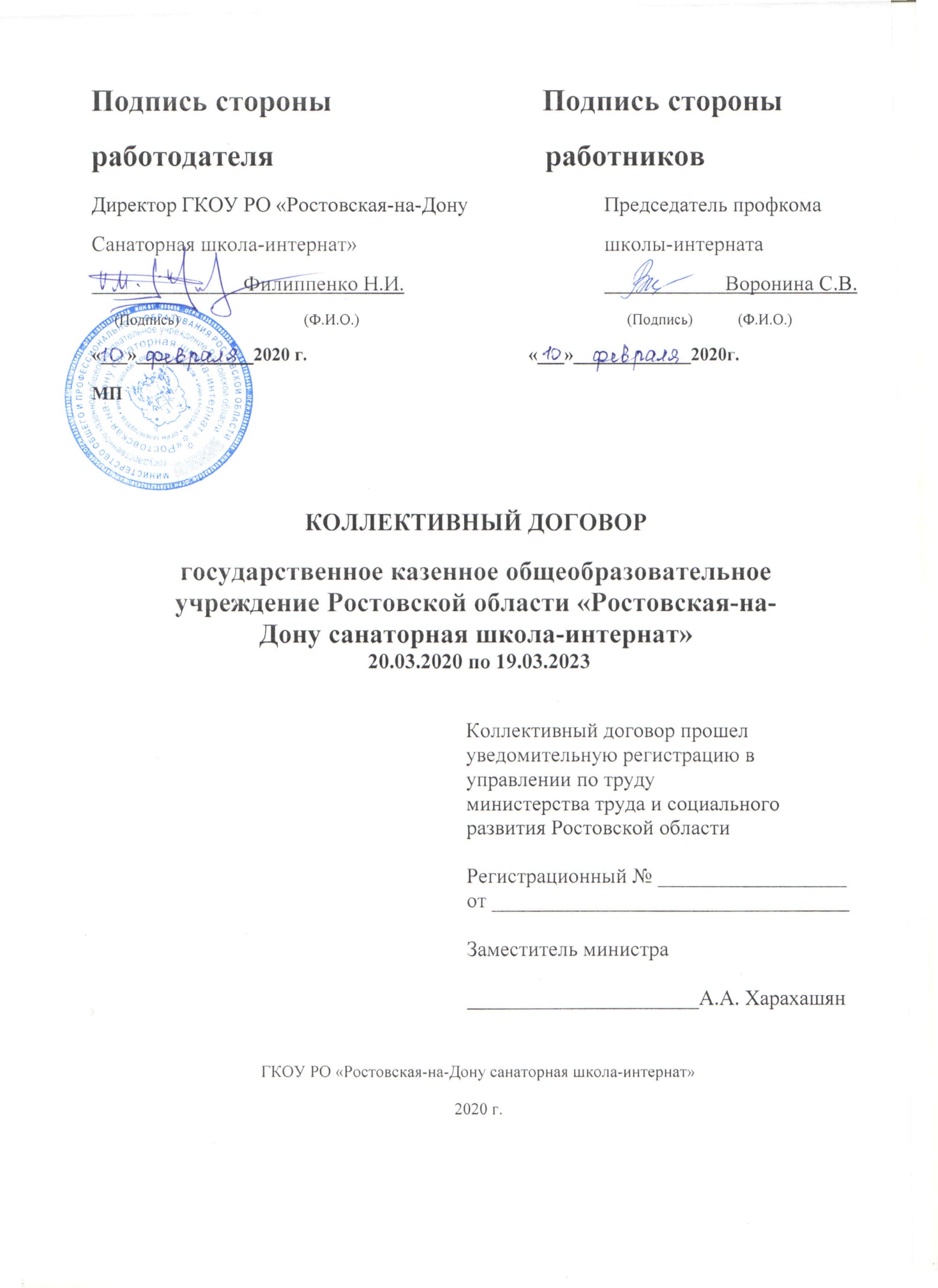 ОБЩИЕ ПОЛОЖЕНИЯ1.1. Настоящий коллективный договор заключен между работодателем и работниками в лице их представителей и является правовым актом, регулирующим социально-трудовые отношения в ГКОУ РО «Ростовская-на-Дону санаторная школа-интернат».1.2. Основой для заключения коллективного договора являются:Трудовой кодекс Российской Федерации (далее – ТК РФ);Федеральный закон от 12 января 1996 г. № 10-ФЗ «О профессиональных союзах, их правах и гарантиях деятельности»;Федеральный закон от 29 декабря 2012 г. 273-ФЗ «Об образовании в Российской Федерации»;Закон субъекта РФ о социальном партнерстве;Отраслевое соглашение по организациям, находящимся в ведении Министерства образования и науки Российской Федерации;Региональное соглашение по регулированию социально-трудовых отношений.1.3. Коллективный договор заключен с целью определения взаимных обязательств работников и работодателя по защите социально-трудовых прав и профессиональных интересов работников образовательной организации и установлению дополнительных социально-экономических, правовых и профессиональных гарантий, льгот и преимуществ для работников, а также по созданию более благоприятных условий труда по сравнению с трудовым законодательством, иными актами, содержащими нормы трудового права,  соглашениями. Сторонами коллективного договора являются: работодатель в лице его представителя – руководителя образовательной организации директора Филиппенко Николая Ивановича (далее – работодатель);работники образовательной организации в лице их представителя – первичной профсоюзной организации в лице председателя первичной профсоюзной организации (далее – выборный орган первичной профсоюзной организации) Ворониной Светланы Валерьяновны 1.4. Действие настоящего коллективного договора распространяется на всех работников образовательной организации, в том числе заключивших трудовой договор о работе по совместительству.1.5. Работодатель обязан ознакомить под роспись с текстом коллективного договора всех работников образовательной организации в течение 10 дней после его подписания.1.6. Коллективный договор сохраняет свое действие в случае изменения наименования образовательной организации, реорганизации в форме преобразования, а также расторжения трудового договора с руководителем образовательной организации.1.7. При реорганизации (слиянии, присоединении, разделении, выделении) образовательной организации коллективный договор сохраняет свое действие в течение всего срока реорганизации.1.8. При смене формы собственности образовательной организации коллективный договор сохраняет свое действие в течение трех месяцев со дня перехода прав собственности.Любая из сторон имеет право направить другой стороне предложение о заключении нового коллективного договора или о продлении действующего на срок до трех лет, которое осуществляется в порядке, аналогичном порядку внесения изменений и дополнений в коллективный договор.1.9. При ликвидации образовательной организации коллективный договор сохраняет свое действие в течение всего срока проведения ликвидации.1.10. Стороны договорились, что изменения и дополнения в коллективный договор в течение срока его действия могут вноситься по совместному решению  представителями сторон без созыва общего собрания (конференции) работников в установленном законом порядке (статья 44 ТК РФ). Вносимые изменения и дополнения в текст коллективного договора не могут ухудшать положение работников по сравнению с законодательством Российской Федерации и положениями прежнего коллективного договора1.11. Контроль за ходом выполнения коллективного договора осуществляется сторонами коллективного договора в лице их представителей, соответствующими органами по труду.1.12. Стороны коллективного договора обязуются проводить обсуждение итогов выполнения коллективного договора на общем собрании работников не реже одного раза в год.1.13. Локальные нормативные акты образовательной организации, содержащие нормы трудового права, являющиеся приложением к коллективному договору, принимаются по согласованию с выборным органом первичной профсоюзной организации.1.14. Работодатель обязуется обеспечивать гласность содержания и выполнения условий коллективного договора.1.15. В течение срока действия коллективного договора ни одна из сторон не вправе прекратить в одностороннем порядке выполнение принятых на себя обязательств.1.16. Настоящий коллективный договор вступает в силу с 20.03.2020  и действует по _19 03. 2023  включительно.II. ГАРАНТИИ ПРИ ЗАКЛЮЧЕНИИ, изменении И РАСТОРЖЕНИИ ТРУДОВОГО ДОГОВОРа	2.	Стороны договорились, что:	2.1.	Работодатель не вправе требовать от работника выполнения работы, не обусловленной трудовым договором, условия трудового договора не могут ухудшать положение работника по сравнению с действующим трудовым законодательством. 	2.2.	Работодатель обязуется:	2.2.1.	Заключать трудовой договор с работником в письменной форме в двух экземплярах, каждый из которых подписывается работодателем и работником, один экземпляр под роспись передать работнику в день заключения.2.2.2. При приеме на работу (до подписания трудового договора) ознакомить работников под роспись с настоящим коллективным договором, уставом образовательной организации, правилами внутреннего трудового распорядка, иными локальными нормативными актами, непосредственно связанными с их трудовой деятельностью, а также ознакомить работников под роспись с принимаемыми впоследствии локальными нормативными актами, непосредственно связанными с их трудовой деятельностью.2.2.3.	В трудовой договор включать обязательные условия, указанные в статье 57 ТК РФ.При включении в трудовой договор дополнительных условий не допускать ухудшения положения работника по сравнению с условиями, установленными трудовым законодательством и иными нормативными правовыми актами, содержащими нормы трудового права, соглашениями, локальными нормативными актами, настоящим коллективным договором.В трудовом договоре оговаривать объем учебной нагрузки педагогического работника, который может быть изменен только по соглашению сторон трудового договора, за исключением случаев, предусмотренных законодательством.Высвобождающуюся в связи с увольнением педагогических работников учебную нагрузку предлагать, прежде всего, тем педагогическим работникам, учебная нагрузка которых установлена в объеме менее нормы часов за ставку заработной платы.2.2.4.	Заключать трудовой договор для выполнения трудовой функции, которая носит постоянный характер, на неопределенный срок. Срочный трудовой договор заключать только в случаях, предусмотренных статьей 59 ТК РФ.При приеме на работу педагогических работников, имеющих первую или высшую квалификационную категорию, а также ранее успешно прошедших аттестацию на соответствие занимаемой должности, после которой прошло не более трех лет, испытание при приеме на работу не устанавливается.2.2.5.	Оформлять изменения условий трудового договора путем заключения дополнительных соглашений к трудовому договору, являющихся неотъемлемой частью заключенного между работником и работодателем трудового договора.2.2.6.	Изменение определенных сторонами условий трудового договора, в том числе перевод на другую работу, производить только по письменному соглашению сторон трудового договора, за исключением случаев, предусмотренных частями второй и третьей статьи 72.2 и статьей 74 ТК РФ.Временный перевод педагогического работника на другую работу в случаях, предусмотренных  частью 3 статьи 72.2. ТК РФ, возможен только при наличии письменного согласия работника, если режим временной работы предусматривает увеличение рабочего времени работника по сравнению с режимом, установленным по условиям трудового договора.2.2.7.	Сообщать выборному органу первичной профсоюзной организации в письменной форме не позднее, чем за три месяца до начала проведения соответствующих мероприятий, о сокращении численности или штата работников и о возможном расторжении трудовых договоров с работниками в соответствии с пунктом 2 части 1 статьи 81 ТК РФ, при массовых увольнениях работников – также соответственно не позднее, чем за три месяца.Массовым является увольнение при ликвидации Учреждения2.2.8.	Обеспечить преимущественное право на оставление на работе при сокращении штатов работников с более высокой производительностью труда и квалификацией. Кроме перечисленных в статье 179 ТК РФ при равной производительности и квалификации преимущественное право на оставление на работе имеют работники:	- предпенсионного возраста (за 2 года до пенсии);	- проработавшие в организации свыше 10 лет;	- одинокие матери, воспитывающие ребенка в возрасте до 16 лет;	- одинокие отцы, воспитывающие ребенка в возрасте до 16 лет;	- родители, имеющие ребенка – инвалида в возрасте до 18 лет;	- награжденные государственными и (или) ведомственными наградами в связи с педагогической деятельностью;	- педагогические работники, приступившие к трудовой деятельности непосредственно после окончания образовательной организации высшего или профессионального образования и имеющие трудовой стаж менее одного года.2.2.9. Обеспечить работнику, увольняемому в связи с ликвидацией организации, сокращением численности или штата работников организации, право на время для поиска работы (18 часов в неделю) с сохранением среднего заработка.2.2.10. Расторжение трудового договора в соответствии с пунктами 2, 3 и 5 части 1 статьи 81 ТК РФ с работником – членом Профсоюза по инициативе работодателя может быть произведено только с учетом мнения выборного органа первичной профсоюзной организации.2.2.11.	С учетом мнения выборного органа первичной профсоюзной организации определять формы профессионального обучения по программам профессиональной подготовки, переподготовки, повышения квалификации или дополнительного профессионального образования по программам повышения квалификации и программам профессиональной переподготовки педагогических работников, перечень необходимых профессий и специальностей на каждый календарный год с учетом перспектив развития образовательной организации.2.2.12. Направлять педагогических работников на дополнительное профессиональное образование по профилю педагогической деятельности не реже чем один раз в три года (подпункт 2 пункта 5 статьи 47 Федерального закона от 29 декабря 2012 г. № 273-ФЗ «Об образовании в Российской Федерации», статьи 196 и 197 ТК РФ). 2.2.13.	В случае направления работника для профессионального обучения или  дополнительного профессионального образования сохранять за ним место работы (должность), среднюю заработную плату по основному месту работы и, если работник направляется для повышения квалификации в другую местность, оплачивать ему командировочные расходы (суточные, проезд к месту обучения и обратно, проживание) в порядке и размерах, предусмотренных для лиц, направляемых в служебные командировки в соответствии с документами, подтверждающими фактически произведенные расходы. При наличии финансовой возможности.2.2.14. При направлении работников в служебные командировки норма суточных устанавливается за каждые сутки нахождения в командировке в следующих размерах:200_ рублей – по Ростовской области500_ рублей – за пределы Ростовской области  700 _ рублей – при направлении в г. Москву и г. Санкт-Петербург.При направлении работников в служебные командировки в районы Крайнего Севера и в приравненные к ним местности размер суточных увеличивается на ___10_%. (При наличии финансовой возможности)2.2.15.	Предоставлять гарантии и компенсации работникам, совмещающим работу с получением образования в порядке, предусмотренном главой 26 ТК РФ, в том числе работникам, уже имеющим профессиональное образование соответствующего уровня, и направленным на обучение работодателем.2.2.16. Содействовать работнику, желающему пройти профессиональное  обучение по программам профессиональной подготовки, переподготовки, повышения квалификации или дополнительного профессионального образования по программам повышения квалификации  и программам профессиональной переподготовки педагогических работников и приобрести другую профессию.2.2.17. Рассматривать все вопросы, связанные с изменением структуры образовательной организации, ее реорганизацией с участием выборного органа первичной профсоюзной организации.2.2.18. При принятии решений об увольнении работника в случае признания его по результатам аттестации несоответствующим занимаемой должности вследствие недостаточной квалификации принимать меры по переводу работника с его письменного согласия на другую имеющуюся у работодателя работу (как вакантную должность или работу, соответствующую квалификации работника, так и вакантную нижестоящую должность или нижеоплачиваемую работу), которую работник может выполнять с учетом его состояния здоровья (часть 3 статьи 81 ТК РФ).2.3.	Выборный орган первичной профсоюзной организации обязуется осуществлять контроль за соблюдением работодателем трудового законодательства и иными нормативными правовыми актами, содержащими нормы трудового права, соглашениями, локальными нормативными актами, настоящим коллективным договором при заключении, изменении и расторжении трудовых договоров с работниками.III. рабочее время и время отдыха3.	Стороны пришли к соглашению о том, что:3.1.	В соответствии с требованиями трудового законодательства и иных нормативных правовых актов, содержащих нормы трудового права, а также соглашений режим рабочего времени и времени отдыха работников образовательной организации определяется настоящим коллективным договором, правилами внутреннего трудового распорядка, иными локальными нормативными актами, трудовыми договорами, расписанием занятий, годовым календарным учебным графиком, графиками работы воспитателей, согласованными с выборным органом первичной профсоюзной организации. 3.2.	Для руководителя, заместителей руководителя, руководителей структурных подразделений, работников из числа административно- хозяйственного, учебно-вспомогательного и обслуживающего персонала образовательной организации устанавливается нормальная продолжительность рабочего времени, которая не может превышать 40 часов в неделю.3.3.	Для педагогических работников образовательной организации устанавливается сокращенная продолжительность рабочего времени – не более 36 часов в неделю.3.4. В зависимости от должности и (или) специальности педагогических работников с учетом особенностей их труда продолжительность рабочего времени (нормы часов педагогической работы за ставку заработной платы), порядок определения учебной нагрузки, оговариваемой в трудовом договоре, и основания ее изменения, случаи установления верхнего предела учебной нагрузки педагогических работников определяются уполномоченным Правительством Российской Федерации федеральным органом исполнительной власти, осуществляющим правовое регулирование в сфере образования.3.5. В образовательной организации учебная нагрузка на новый учебный год устанавливается руководителем образовательной организации по согласованию с выборным органом первичной профсоюзной организации.Руководитель должен ознакомить педагогических работников под роспись с предполагаемой учебной нагрузкой на новый учебный год в письменном виде до начала ежегодного оплачиваемого отпуска. 3.6. Учебная нагрузка на новый учебный год работникам, ведущим преподавательскую работу помимо основной работы (руководителям  образовательных организаций, их заместителям, другим руководящим работникам) устанавливается работодателем по согласованию с выборным органом первичной профсоюзной организации, при условии, если учителя, для которых данное учреждение является местом основной работы, обеспечены преподавательской работой по своей специальности в объеме, не менее чем на ставку заработной платы.3.7. Изменение условий трудового договора, за исключением изменения трудовой функции педагогического работника образовательной организации, осуществлять только в случаях, когда по причинам, связанным с изменением организационных или технологических условий труда (уменьшения количества часов по учебным планам и образовательным программам, сокращения количества классов (групп продленного дня)), определенные сторонами условия трудового договора не могут быть сохранены.3.8. При установлении учителям, для которых данное учреждение является местом основной работы, учебной нагрузки на новый учебный год, как правило, сохраняется ее объем и преемственность преподавания предметов в классах. Объем учебной нагрузки, установленный учителям в начале учебного года, не может быть уменьшен по инициативе работодателя в текущем учебном году, а также при установлении ее на следующий учебный год, за исключением случая, указанного в п. 3.7. настоящего раздела.  Объем учебной нагрузки учителей больше или меньше нормы часов за ставку заработной платы устанавливается только с их письменного согласия.Работодатель должен ознакомить учителей с предполагаемой учебной нагрузкой на новый учебный год в письменном виде не менее чем за два месяца до их ухода в очередной отпуск. 3.9. Учебная нагрузка педагогическим работникам, находящимся к началу учебного года в отпуске по уходу за ребенком до достижения им возраста трех лет либо в ином отпуске, устанавливается при распределении ее на очередной учебный год на общих основаниях, а затем передается для выполнения другим учителям на период нахождения указанных работников в соответствующих отпусках.3.10. В дни работы к дежурству по образовательной организации педагогические работники привлекаются не ранее чем за 20 минут до начала учебных занятий и не позднее 20 минут после окончания их последнего учебного занятия.3.11. Привлечение педагогических работников в каникулярный период, не совпадающий с их ежегодным оплачиваемым отпуском, к работе в оздоровительные лагеря и другие оздоровительные образовательные учреждения, находящиеся в другой местности, а также в качестве руководителей длительных (без возвращения в тот же день) походов, экспедиций, экскурсий, путешествий в другую местность может иметь место только с согласия работников. Режим рабочего времени указанных работников устанавливается с учетом выполняемой работы. 3.12. Продолжительность рабочей недели – шестидневная рабочая неделя для учителей, обслуживающего персонала, пятидневная рабочая неделя для бухгалтерии и специалиста по кадрам, и непрерывная рабочая неделя с одним  выходным днём в неделю устанавливается для воспитателей, работающих в воскресенье.Общим выходным днем является воскресенье.3.13.	Составление расписания учебных занятий осуществляется с учетом рационального использования рабочего времени учителя, не допускающего перерывов между занятиями более двух часов подряд. При составлении расписаний учебных занятий при наличии возможности учителям предусматривается один свободный день в неделю для методической работы.Рабочее время учителей в период учебных занятий определяется расписанием занятий и выполнением всего круга обязанностей, которые возлагаются на учителя в соответствии с правилами внутреннего трудового распорядка, трудовыми договорами, должностными инструкциями.3.14. Периоды каникул, не совпадающие с ежегодными оплачиваемыми отпусками педагогических работников, а также периоды отмены учебных занятий, являются для них рабочим временем. В каникулярный период учителя осуществляют педагогическую, методическую, организационную работу, связанную с реализацией образовательной программы, в пределах нормируемой части их рабочего времени (установленного объема учебной нагрузки), определенной им до начала каникул, с сохранением заработной платы в установленном порядке. График работы в период каникул утверждается приказом руководителя образовательной организации по согласованию с выборным органом первичной профсоюзной организации.В каникулярный период, а также в период отмены учебных занятий учебно-вспомогательный и обслуживающий персонал образовательной организации может привлекаться к выполнению хозяйственных работ, не требующих специальных знаний, в пределах установленной им продолжительности рабочего времени.3.15. Привлечение работодателем работников к работе в сверхурочное время допускается только с письменного согласия работника и компенсируется в соответствии с трудовым законодательством.Работодатель может привлекать работников к сверхурочным работам в соответствии со статьей 99 ТК РФ только с предварительного согласия выборного органа первичной профсоюзной организации.К работе в сверхурочное время не допускаются беременные женщины, работников в возрасте до восемнадцати лет, другие категории работников в соответствии с ТК РФ и иными федеральными законами.3.16.	Работодатель обязан согласовывать с выборным органом первичной профсоюзной организации перечень должностей работников с ненормированным рабочим днем.3.17.	Работа в выходные и праздничные дни запрещается. Привлечение работников к работе в выходные и нерабочие праздничные дни производится с их письменного согласия в случае необходимости выполнения заранее непредвиденных работ, от срочного выполнения которых зависит в дальнейшем нормальная работа образовательной организации.Без согласия работников допускается привлечение их к работе в случаях, определенных частью третьей статьи 113 ТК РФ.В других случаях привлечение к работе в выходные и нерабочие праздничные дни допускается с письменного согласия работника и с учетом мнения выборного органа первичной профсоюзной организации.Привлечение работника к работе в выходные и нерабочие праздничные дни производится по письменному распоряжению работодателя.3.18. Привлечение работников организации к выполнению работы, не предусмотренной должностными обязанностями, трудовым договором, допускается только по письменному распоряжению работодателя с письменного согласия работника, с дополнительной оплатой и с соблюдением статей 60, 97 и 99 ТК РФ.3.19.	В течение рабочего дня (смены) работнику предоставляется перерыв для отдыха и питания, время и продолжительность которого определяется правилами внутреннего трудового распорядка образовательной организации.Для учителей, выполняющих свои обязанности непрерывно в течение рабочего дня, перерыв для приема пищи не устанавливается: возможность приема пищи обеспечивается одновременно вместе с обучающимися, воспитанниками (отдельно в специально отведенном для этой цели помещении).3.20.	Педагогическим работникам предоставляется ежегодный основной удлиненный оплачиваемый отпуск, продолжительность которого устанавливается Правительством Российской Федерации, остальным работникам предоставляется ежегодный основной оплачиваемый отпуск продолжительностью не менее 28 календарных дней с сохранением места работы (должности) и среднего заработка.Отпуск за первый год работы предоставляется работникам по истечении шести месяцев непрерывной работы в образовательной организации, за второй и последующий годы работы – в любое время рабочего года в соответствии с очередностью предоставления отпусков. По соглашению сторон оплачиваемый отпуск может быть предоставлен работникам и до истечения шести месяцев (статья 122 ТК РФ).При предоставлении ежегодного отпуска педагогическим работникам за первый год работы в каникулярный период, в том числе до истечения шести месяцев работы, его продолжительность должна соответствовать установленной для них продолжительности и оплачиваться в полном размере.3.21.	Очередность предоставления оплачиваемых отпусков определяется ежегодно в соответствии с графиком отпусков, утверждаемым работодателем по согласованию с выборным органом первичной профсоюзной организации не позднее, чем за 2 недели до наступления календарного года.О времени начала отпуска работник должен быть письменно извещен не позднее, чем за две недели до его начала.Продление, перенесение, разделение и отзыв из оплачиваемого отпуска производится с согласия работника в случаях, предусмотренных статьями 124-125 ТК РФ.3.22.	В соответствии с законодательством работникам предоставляются ежегодные дополнительные оплачиваемые отпуска:- за работу с вредными условиями труда __7__ дней;- за ненормированный рабочий день __3__ дней; на основании ОСУТРаботникам, которым по условиям трудового договора установлен ненормированный рабочий день, предоставляется дополнительный оплачиваемый отпуск за ненормированный рабочий день. Перечень должностей этих работников и продолжительность дополнительного оплачиваемого отпуска за ненормированный рабочий день определяется в соответствии со статьей 119 ТК РФ по согласованию с выборным органом первичной профсоюзной организации.3.23.	При исчислении общей продолжительности ежегодного оплачиваемого отпуска дополнительные оплачиваемые отпуска суммируются с ежегодным основным оплачиваемым отпуском.3.24.	Ежегодный оплачиваемый отпуск продлевается в случае временной нетрудоспособности работника, наступившей во время отпуска.Ежегодный оплачиваемый отпуск по соглашению между работником и работодателем переносится на другой срок при несвоевременной оплате времени отпуска либо при предупреждении работника о начале отпуска позднее, чем за две недели.При увольнении работнику выплачивается денежная компенсация за неиспользованный отпуск пропорционально отработанному времени. Работнику, проработавшему 11 месяцев, выплачивается компенсация за полный рабочий год. При этом учителям, проработавшим 10 месяцев, выплачивается денежная компенсация за неиспользованный отпуск за полную продолжительность отпуска – 56 календарных дней.Денежная компенсация за неиспользованный отпуск при увольнении работника исчисляется исходя из количества неиспользованных дней отпуска с учетом рабочего года работника.При исчислении стажа работы при выплате денежной компенсации за неиспользованный отпуск при увольнении необходимо учесть, что:- все дни отпусков, предоставляемых по просьбе работника без сохранения заработной платы, если их общая продолжительность превышает 14 календарных дней в течение рабочего года, должны исключаться из подсчета  стажа, дающего право на выплату компенсации за неиспользованный отпуск при увольнении (статья 121 ТК РФ);- излишки, составляющие менее половины месяца, исключаются из подсчета, а излишки, составляющие не менее половины месяца, округляются до полного месяца (п. 35 Правил об очередных и дополнительных отпусках, утв. НКТ СССР от 30 апреля . № 169).3.25.	Стороны договорились о предоставлении работникам образовательной организации дополнительного оплачиваемого отпуска в следующих случаях:- для сопровождения 1 сентября детей младшего школьного возраста в школу – _3__ календарных дней;- рождения ребенка – _3__ календарных дней;- бракосочетания детей работников – _3__ календарных дней;- бракосочетания работника – _3__ календарных дней;- похорон близких родственников – __3_ календарных дней;- председателю выборного органа первичной профсоюзной организации – __5_ календарных дней.3.26.	Исчисление среднего заработка для оплаты ежегодного отпуска производится в соответствии со статьей 139 ТК РФ.3.27.	Отпуска без сохранения заработной платы предоставляются работнику по семейным обстоятельствам и другим уважительным причинам продолжительностью, определяемой по соглашению между работником и работодателем.3.28.	Работодатель обязуется предоставить отпуск без сохранения заработной платы, на основании письменного заявления работника в сроки, указанные работником, в следующих случаях:- родителям, воспитывающим детей в возрасте до 14 лет – 14 календарных дней;- в связи с переездом на новое место жительства – _2__ календарных дня;- для проводов детей на военную службу – _2__ календарных дня;- тяжелого заболевания близкого родственника – _14__ календарных дней;- участникам Великой Отечественной войны – до 35 календарных дней в году;- работающим пенсионерам по старости (по возрасту) – до 14 календарных дней в году;- родителям и женам (мужьям) военнослужащих, погибших или умерших вследствие ранения, контузии или увечья, полученных при исполнении обязанностей военной службы, либо вследствие заболевания, связанного с прохождением военной службы – до 14 календарных дней в году;- работающим инвалидам – до 60 календарных дней в году.3.29.	Педагогическим работникам не реже чем через каждые десять лет непрерывной педагогической работы предоставляется длительный отпуск сроком до одного года в порядке, установленном федеральным органом исполнительной власти, осуществляющим функции по выработке государственной политики и нормативно-правовому регулированию в сфере образования (подпункт 4 пункта 5 статьи 47 Федерального закона «Об образовании в Российской Федерации», статья 335 ТК РФ).3.30.	Выборный орган первичной профсоюзной организации обязуется:3.30.1. Осуществлять контроль за соблюдением работодателем требований трудового законодательства и иных нормативных правовых актов, содержащих нормы трудового права, соглашений, локальных нормативных актов, настоящего  коллективного договора по вопросам рабочего времени и времени отдыха работников.3.30.2. Предоставлять работодателю мотивированное мнение (вариант: согласование) при принятии локальных нормативных актов, регулирующих вопросы рабочего времени и времени отдыха работников, с соблюдением сроков и порядка, установленных статьей 372 ТК РФ.3.30.3. Вносить работодателю представления об устранении выявленных нарушений.IV. Оплата и нормирование труда4.1.	Система оплаты труда работников учреждения, включая размеры ставок, окладов (должностных окладов), доплат и надбавок компенсационного характера, в том числе за работу в условиях, отклоняющихся от нормальных, системы доплат и надбавок стимулирующего характера и системы премирования, устанавливается настоящим коллективным договором, локальными нормативными актами учреждения в соответствии с федеральными законами и иными нормативными правовыми актами Российской Федерации, законами и иными нормативными правовыми актами Ростовской области, соглашениями и рекомендациями министерства образования.Оплата труда работников осуществляется в соответствии с установленной в учреждении системой оплаты труда на основании Положения об оплате труда работников, других локальных нормативных актов учреждения, регулирующих вопросы оплаты труда.4.2. Заработная плата выплачивается работникам за текущий месяц не реже чем каждые полмесяца в денежной форме путем перевода в кредитную организацию на счет работника в рамках зарплатного проекта.Работник вправе заменить кредитную организацию (банк), в которую должна быть переведена заработная плата, сообщив в письменной форме работодателю об изменении реквизитов для перевода заработной платы не позднее чем за пятнадцать календарных дней до дня выплаты заработной платы.Днями выплаты заработной платы работникам учреждения являются: 7 и 22 число месяца. При совпадении дня выплаты с выходным или нерабочим праздничным днем выплата заработной платы производится накануне этого дня. При выплате заработной платы работнику вручается расчетный листок, с указанием:- составных частей заработной платы, причитающейся ему за соответствующий период;- размеров иных сумм, начисленных работнику, в том числе денежной компенсации за нарушение работодателем установленного срока соответственно выплаты заработной платы, оплаты отпуска, выплат при увольнении и (или) других выплат, причитающихся работнику;- размеров и оснований произведенных удержаний;- общей денежной суммы, подлежащей выплате.4.3. Гарантирована оплата труда работников не ниже минимального размера оплаты труда, установленного федеральным законом (ст.133 ТК РФ).4.4. Оплата труда работников в ночное время (с 22 часов до 6 часов) производится в повышенном размере, но не ниже 35 процентов часовой тарифной ставки (части оклада (должностного оклада), рассчитанного за час работы) за каждый час работы в ночное время. 4.5. В случае задержки выплаты заработной платы на срок более 15 дней или выплаты заработной платы не в полном объеме, работник имеет право приостановить работу на весь период до выплаты задержанной суммы, известив об этом работодателя в письменной форме. При этом он не может быть подвергнут дисциплинарному взысканию.4.6. Работодатель обязан возместить работнику, вынужденно приостановившему работу в связи с задержкой выплаты заработной платы на срок более 15 дней, не полученный им заработок за весь период задержки, а также средний заработок за период приостановления им исполнения трудовых обязанностей.4.7. При нарушении установленного срока выплаты заработной платы, оплаты отпуска, выплат при увольнении и других выплат, причитающихся работнику, в том числе в случае приостановки работы, ему причитается денежная компенсация в размере не ниже одного процента от невыплаченных в срок сумм за каждый день задержки, начиная со следующего дня после установленного срока выплаты заработной платы по день фактического расчета включительно.4.8. Изменение условий оплаты труда, предусмотренных трудовым договором, осуществляется при наличии следующих оснований:- при присвоении квалификационной категории – со дня вынесения решения аттестационной комиссией;при изменении (увеличении) продолжительности стажа работы в образовательной организации (выслуга лет);при присвоении почетного звания – со дня присвоения почетного звания уполномоченным органом;при присуждении ученой степени доктора или  кандидата наук – со дня принятия Министерством образования и науки Российской Федерации  решения о выдаче диплома.4.9.    Оплата отпуска работников производится не позднее чем за три дня до его начала (ст.136 ТК РФ).4.10. Экономия по фонду оплаты труда направляется в стимулирующую часть фонда оплаты труда, что предусматривается коллективным договором, Положением об оплате труда работников, локальными нормативными актами образовательной организации, принимаемыми по согласованию с профкомом.  4.11. В период отмены учебных занятий (образовательного процесса) для обучающихся (воспитанников) по санитарно-эпидемиологическим, климатическим и другим основаниям, являющимся рабочим временем педагогических и других работников образовательной организации, за ними сохраняется заработная плата в установленном порядке.4.12. Штаты организации формируются с учетом установленной предельной наполняемости классов (групп). За фактическое превышение количества обучающихся, воспитанников в классе, группе устанавливаются соответствующая доплата, как это предусмотрено при расширении зоны обслуживания или увеличении объема выполняемой работы (статья 151 ТК РФ). 4.13. Работникам гарантируются:государственное содействие системной организации нормирования труда;применение систем нормирования труда, определяемых работодателем с учетом мнения представительного органа работников или устанавливаемых коллективным договором (ст. 159 ТК РФ).V. Социальные гарантии и льготы5. Стороны пришли к соглашению о том, что:5.1. Гарантии и компенсации работникам предоставляются в следующих случаях:- при заключении трудового договора (гл. 10, 11 ТК РФ);- при переводе на другую работу (гл. 12 ТК РФ);- при расторжении трудового договора (гл. 13 ТК РФ);- по вопросам оплаты труда (гл. 20-22 ТК РФ);- при направлении в служебные командировки (гл. 24 ТК РФ);- при совмещении работы с обучением (гл. 26 ТК РФ);- при предоставлении ежегодного оплачиваемого отпуска (гл. 19 ТК РФ);- в связи с задержкой выдачи трудовой книжки при увольнении (ст. 84.1 ТК РФ);- в других случаях, предусмотренных трудовым законодательством.5.2. Работодатель обязуется:5.2.1. Обеспечивать право работников на обязательное социальное страхование от несчастных случаев на производстве и профессиональных заболеваний и осуществлять обязательное социальное страхование работников в порядке, установленном федеральными законами и иными нормативными правовыми актами.5.2.2. Своевременно и полностью перечислять за работников страховые взносы в Пенсионный фонд РФ, Фонд социального страхования РФ, Фонд медицинского страхования РФ.5.2.3. Выплачивать единовременное пособие при выходе работника на пенсию за счет средств работодателя. При наличии финансовой возможности5.2.4. Сохранять педагогическим работникам по истечении срока действия квалификационной категории в течение одного года уровень оплаты труда с учетом ранее имевшейся квалификационной категории по заявлению работника:- при выходе на работу после	нахождения в отпуске по беременности и родам, по уходу за ребенком;-	при выходе на работу после нахождения в длительном отпуске сроком до одного года в соответствии с пунктом 4 части 5 статьи 47 Федерального закона «Об образовании в Российской Федерации»; - в случае истечения срока действия квалификационной категории, установленной педагогическим работникам и руководителям образовательных организаций, которым до назначения пенсии по старости осталось менее одного года.5.2.5. Ходатайствовать перед органом местного самоуправления о предоставлении жилья нуждающимся работникам и выделении ссуд на его приобретение (строительство).5.2.6. Ежегодно отчислять в первичную профсоюзную организацию денежные средства в размере _____1%___  на проведение культурно-массовой и физкультурно-оздоровительной работы.5.2.7. Оказывать материальную помощь при рождении ребенка. При наличии финансовой возможностиVI. Охрана труда и здоровья6. Для реализации права работников на здоровые и безопасные условия труда, внедрение современных средств безопасности труда, предупреждающих производственный травматизм и возникновение профессиональных заболеваний принимается  положение по охране труда и является приложением к коллективному договору).6.1. Работодатель обязуется:6.1.1. Обеспечивать безопасные и здоровые условия труда при проведении образовательного процесса.6.1.2. Осуществлять финансирование (выделять средства) на проведение мероприятий по улучшению условий и охраны труда, в том числе на обучение работников безопасным приемам работ, проведение  специальной оценки условий труда из всех источников финансирования в размере не менее 0,2% от суммы затрат на образовательные услуги (ст. 226 ТК РФ).6.1.3. Использовать возможность возврата части страховых взносов (до 20%) на предупредительные меры по улучшению условий и охраны труда, предупреждению производственного травматизма в соответствии с приказом Министерства труда и социальной защиты РФ от 10 декабря 2012 г. № 580н.6.1.4. Проводить обучение по охране труда и проверку знаний требований охраны труда работников образовательных организаций не реже 1 раза в три года.6.1.5. Обеспечивать проверку знаний работников образовательной организации по охране труда к началу учебного года.6.1.6. Обеспечить наличие правил, инструкций, журналов инструктажа и других обязательных материалов на рабочих местах.6.1.7. Разработать и утвердить инструкции по охране труда по видам работ и профессиям в соответствии со штатным расписанием и согласовать их с выборным органом первичной профсоюзной организацией.6.1.8. Обеспечивать проведение в установленном порядке работ по специальной оценке условий труда на рабочих местах.6.1.9. Предоставлять гарантии и компенсации работникам, занятым на работах с вредными и (или) опасными условиями труда в соответствии с Трудовым кодексом РФ, иными нормативными правовыми актами, содержащими государственные нормативные требования охраны труда в соответствии с приложением № ___ коллективного договора.6.1.10. Обеспечивать работников сертифицированной спецодеждой и другими средствами индивидуальной защиты (СИЗ), молоком или другими равноценными пищевыми продуктами, смывающими и обезвреживающими средствами в соответствии с установленными нормами.6.1.11. Обеспечивать прохождение обязательных предварительных и периодических медицинских осмотров работников с сохранением за ними места работы (должности) и среднего заработка.6.1.12. Обеспечивать установленный санитарными нормами тепловой режим в помещениях.6.1.13. Проводить своевременное расследование несчастных случаев на производстве в соответствии с действующим законодательством и вести их учет.6.1.14. Предусмотреть выплату денежной компенсации семье работника, погибшего в результате несчастного случая на производстве если несчастный случай на производстве произошел не по вине работника. При наличии финансовой возможности.6.1.15. Обеспечивать соблюдение работниками требований, правил и инструкций по охране труда.6.1.16. Создать на паритетной основе совместно с выборным органом первичной профсоюзной организации комиссию по охране труда для осуществления контроля за состоянием условий и охраны труда, выполнением соглашения по охране труда.6.1.17. Оказывать содействие техническим (главным техническим) инспекторам труда профсоюза, членам комиссий по охране труда, уполномоченным (доверенным лицам) по охране труда в проведении контроля за состоянием охраны труда в образовательной организации. В случае выявления ими нарушения прав работников на здоровые и безопасные условия труда принимать меры к их устранению.6.2. Работодатель гарантирует наличие оборудованного помещения для отдыха и приема пищи работников образовательной организации.6.3. В случае отказа работника от работы при возникновении опасности для его жизни и здоровья вследствие невыполнения нормативных требований по охране труда, ему предоставляется другая работа на время устранения такой опасности, либо производится оплата возникшего по этой причине простоя в размере среднего заработка.6.4. Работники обязуются:6.4.1. Соблюдать требования охраны труда, установленные законами и иными нормативными правовыми актами, а также правилами и инструкциями по охране труда.6.4.2. Проходить обучение безопасным методам и приемам выполнения работ, оказанию первой помощи при несчастных случаях на производстве, инструктаж по охране труда, проверку знаний требований охраны труда.6.4.3. Проходить обязательные предварительные при поступлении на работу и периодические медицинские осмотры, а также внеочередные медицинские осмотры в соответствии с медицинскими рекомендациями за счет средств работодателя.6.4.4. Правильно применять средства индивидуальной и коллективной защиты.6.4.5. Извещать немедленно руководителя, заместителя руководителя либо руководителя структурного подразделения образовательной организации о любой ситуации, угрожающей жизни и здоровью людей, о каждом несчастном случае, происшедшем на производстве, или об ухудшении состояния своего здоровья во время работы, в том числе о проявлении признаков острого профессионального заболевания (отравления).6.5. Работник имеет право отказаться от выполнения работы в случае возникновения на рабочем месте ситуации, угрожающей жизни и здоровью работника, а также при необеспечении необходимыми средствами индивидуальной и коллективной защиты до устранения выявленных нарушений с сохранением за это время средней заработной платы.VII. Гарантии профсоюзной деятельности7.1. Работодатель обеспечивает по письменному заявлению ежемесячное бесплатное перечисление на счет профсоюзной организации членских профсоюзных взносов из заработной платы работников, являющихся членами профсоюза, одновременно с выдачей заработной платы.7.2. В случае если работник, не состоящий в Профсоюзе, уполномочил выборный орган первичной профсоюзной организации представлять его законные интересы во взаимоотношениях с работодателем (статьи 30 и 31 ТК РФ), руководитель обеспечивает по письменному заявлению работника ежемесячное перечисление на счет первичной профсоюзной организации денежных средств из заработной платы работника в размере 1% (часть 6 статьи 377 ТК РФ). 7.3. В целях создания условий для успешной деятельности первичной профсоюзной организации и ее выборного органа в соответствии с Трудовым кодексом Российской Федерации, Федеральным законом «О профессиональных союзах, их правах и гарантиях деятельности», иными федеральными законами, настоящим коллективным договором работодатель обязуется:7.3.1. При принятии локальных нормативных актов, затрагивающих права работников образовательной организации, учитывать мнение выборного органа первичной профсоюзной организации в порядке и на условиях, предусмотренных трудовым законодательством и настоящим коллективным договором;7.3.2. Соблюдать права профсоюза, установленные законодательством и настоящим коллективным договором (глава 58 ТК РФ);7.3.3. Не препятствовать представителям профсоюза в посещении рабочих мест, на которых работают члены профсоюза, для реализации уставных задач и представленных законодательством прав (статья 370 ТК РФ, статья 11 Федерального закона «О профессиональных союзах, их правах и гарантиях деятельности»);7.3.4. Безвозмездно предоставлять выборному органу первичной профсоюзной организации помещения как для постоянной работы выборного органа первичной профсоюзной организации, так и для проведения заседаний, собраний, хранения документов, а также предоставить возможность размещения информации в доступном для всех работников месте; 7.3.5. Предоставлять выборному органу первичной профсоюзной организации в бесплатное пользование необходимые для его деятельности оборудование, транспортные средства, средства связи и оргтехники; 7.3.6. Осуществлять техническое обслуживание оргтехники и компьютеров, множительной техники, необходимой для деятельности выборного органа первичной профсоюзной организации, а также осуществлять хозяйственное содержание, ремонт, отопление, освещение, уборку и охрану помещения, выделенного выборному органу первичной профсоюзной организации;7.3.7. Предоставлять в бесплатное пользование профсоюзной организации здания, помещения, базы отдыха, спортивные и оздоровительные сооружения для организации отдыха, культурно-просветительской и физкультурно-оздоровительной работы с обеспечением оплаты их хозяйственного содержания, ремонта, отопления, освещения, уборки и охраны (статья 377 ТК);7.3.8. Не допускать ограничения гарантированных законом социально-трудовых и иных прав и свобод, принуждения, увольнения или иных форм воздействия в отношении любого работника в связи с его членством в Профсоюзе и (или) профсоюзной деятельностью.7.3.9. Привлекать представителей выборного органа первичной профсоюзной организации для осуществления контроля за правильностью расходования фонда оплаты труда, фонда экономии заработной платы, внебюджетного фонда.7.4. Взаимодействие работодателя с выборным органом первичной профсоюзной организации осуществляется посредством:учета мотивированного мнения выборного органа первичной профсоюзной организации в порядке, установленном статьями 372 и 373 ТК РФ;согласования (письменного), при принятии решений руководителем образовательной организации по вопросам, предусмотренным пунктом 7.5. настоящего коллективного договора, с выборным органом первичной профсоюзной организации после проведения взаимных консультаций.7.5. С учетом мнения выборного органа первичной профсоюзной организации производится:-	установление системы оплаты труда работников, включая порядок стимулирования труда в организации (статья 144 ТК РФ);принятие правил внутреннего трудового распорядка (статья 190 ТК РФ);составление графиков сменности (статья 103 ТК РФ);установление сроков выплаты заработной платы работникам (статья 136 ТК РФ);привлечение к сверхурочным работам (статья 99 ТК РФ);установление режима работы с разделением рабочего дня на части с перерывом 2 и более часа и порядка компенсации такого режима работы. привлечение к работе в выходные и нерабочие праздничные дни (статья 113 ТК РФ);установление очередности предоставления отпусков (статья 123 ТК РФ);принятие решений о режиме работы в каникулярный период и период отмены образовательного процесса по санитарно-эпидемиологическим, климатическим и другим основаниям (статья 100 ТК РФ);принятие решения о временном введении режима неполного рабочего времени при угрозе массовых увольнений и его отмены (статья 180 ТК РФ);утверждение формы расчетного листка (статья 136 ТК РФ);определение форм подготовки работников и дополнительного профессионального образования работников, перечень необходимых профессий и специальностей (статья 196 ТК РФ);определение сроков проведения специальной оценки условий труда (статья 22 ТК РФ);формирование аттестационной комиссии в образовательной организации (статья 82 ТК РФ);формирование комиссии по урегулированию споров между участниками образовательных отношений;принятие локальных нормативных актов организации, закрепляющих нормы профессиональной этики педагогических работников;изменение условий труда (статья 74 ТК РФ). 7.6.	С учетом мотивированного мнения выборного органа первичной профсоюзной организации производится расторжение трудового договора с работниками, являющимися членами профсоюза, по следующим основаниям:сокращение численности или штата работников организации (статьи 81, 82, 373 ТК РФ);несоответствие работника занимаемой должности или выполняемой работе вследствие недостаточной квалификации, подтвержденной результатами аттестации (статьи 81, 82, 373 ТК РФ);- неоднократное неисполнение работником без уважительных причин трудовых обязанностей, если он имеет дисциплинарное взыскание (статьи 81, 82, 373 ТК РФ);- повторное в течение одного года грубое нарушение устава организации, осуществляющей образовательную деятельность (пункт 1 статьи 336 ТК РФ);- совершение работником, выполняющим воспитательные функции, аморального проступка, несовместимого с продолжением данной работы (пункт 8 части 1 статьи 81 ТК РФ);- применение, в том числе однократное, методов воспитания, связанных с физическим и (или) психическим насилием над личностью обучающегося, воспитанника (пункт 2 статьи 336 ТК РФ).7.7.	По согласованию с выборным органом первичной профсоюзной организации производится:установление перечня должностей работников с ненормированным рабочим днем (статья 101 ТК РФ);представление к присвоению почетных званий (статья 191 ТК РФ);представление к награждению отраслевыми наградами и иными наградами (статья 191 ТК РФ);установление размеров повышенной заработной платы за вредные и (или) опасные и иные особые условия труда (статья 147 ТК РФ);установление размеров повышения заработной платы в ночное время (статья 154 ТК РФ);распределение учебной нагрузки (статья 100 ТК РФ);утверждение расписания занятий (статья 100 ТК РФ);установление, изменение размеров выплат стимулирующего характера (статьи 135, 144 ТК РФ); распределение премиальных выплат и использование фонда экономии заработной платы (статьи 135, 144 ТК РФ);7.8. С предварительного согласия выборного органа первичной профсоюзной организации производится:применение дисциплинарного взыскания в виде замечания или выговора в отношении работников, являющихся членами выборного органа первичной профсоюзной организации (статьи 192, 193 ТК РФ);временный перевод работников, являющихся членами выборного органа первичной профсоюзной организации, на другую работу в случаях, предусмотренных частью 3 статьи 72.2. ТК РФ;- увольнение по инициативе работодателя члена выборного органа первичной профсоюзной организации, участвующего в разрешении коллективного трудового спора (часть 2 статьи 405 ТК РФ).7.9.	С предварительного согласия вышестоящего выборного профсоюзного органа производится увольнение председателя (заместителя председателя) выборного органа первичной профсоюзной организации в период осуществления своих полномочий и в течение 2-х лет после его окончания по следующим основаниям (статьи 374, 376 ТК РФ):сокращение численности или штата работников организации (пункт 2 части 1 статьи 81 ТК РФ);несоответствие работника занимаемой должности или выполняемой работе вследствие недостаточной квалификации, подтвержденной результатами аттестации (пункт 3 части 1 статьи 81 ТК РФ);неоднократное неисполнение работником без уважительных причин трудовых обязанностей, если он имеет дисциплинарное взыскание (пункт 5 части 1 статьи 81 ТК РФ).7.10. Члены выборного органа первичной профсоюзной организации освобождаются от работы для участия в профсоюзной учебе, для участия в съездах, конференциях, созываемых профсоюзом, в качестве делегатов, а также в работе пленумов, президиумов с сохранением среднего заработка (части 3 статьи 374 ТК РФ).7.11. На время осуществления полномочий работником образовательной организации, избранным на выборную должность в выборный орган первичной профсоюзной организации с освобождением от основной работы, на его место принимается работник по договору, заключенному на определенный срок, для замены временно отсутствующего работника, за которым сохраняется место работы.7.12. Члены выборного органа первичной профсоюзной организации, участвующие в коллективных переговорах, в период их ведения не могут быть без предварительного согласия выборного органа первичной профсоюзной организации подвергнуты дисциплинарному взысканию, переведены на другую работу или уволены по инициативе работодателя, за исключением случаев расторжения трудового договора за совершение проступка, за который в соответствии с ТК РФ, иными федеральными законами предусмотрено увольнение с работы (часть 3 статьи 39 ТК РФ).7.13. Члены выборного органа первичной профсоюзной организации включаются в состав комиссий образовательной организации по тарификации, аттестации педагогических работников, специальной оценке рабочих мест, охране труда, социальному страхованию.VIII. Обязательства выборного органа первичной профсоюзной организации8.	Выборный орган первичной профсоюзной организации обязуется:8.1.	Представлять и защищать права и интересы членов профсоюза по социально-трудовым вопросам в соответствии с Трудовым кодексом Российской Федерации и Федеральным законом «О профессиональных союзах, их правах и гарантиях деятельности».Представлять во взаимоотношениях с работодателем интересы работников, не являющихся членами профсоюза, в случае, если они уполномочили выборный орган первичной профсоюзной организации представлять их интересы и перечисляют ежемесячно денежные средства из заработной платы на счет первичной профсоюзной организации.8.2.	Осуществлять контроль за соблюдением работодателем и его представителями трудового законодательства и иных нормативных правовых актов, содержащих нормы трудового права.8.3.	Осуществлять контроль за правильностью ведения и хранения трудовых книжек работников, за своевременностью внесения в них записей, в том числе при установлении квалификационных категорий по результатам аттестации работников.8.4.	Осуществлять контроль за охраной труда в образовательной организации.8.5.	Представлять и защищать трудовые права членов профсоюза в комиссии по трудовым спорам и в суде.8.6.	Осуществлять контроль за правильностью и своевременностью предоставления работникам отпусков и их оплаты.8.7.	Осуществлять контроль за соблюдением порядка аттестации педагогических работников образовательной организации, проводимой в целях подтверждения соответствия занимаемой должности.8.8.	Принимать участие в аттестации работников образовательной организации на соответствие занимаемой должности, делегируя представителя в состав аттестационной комиссии образовательной организации.8.9.	Осуществлять проверку правильности удержания и перечисления на счет первичной профсоюзной организации членских профсоюзных взносов.8.10.	Информировать членов Профсоюза о своей работе, о деятельности выборных профсоюзных органов.8.11.	Организовывать физкультурно-оздоровительную и культурно-массовую работу для членов профсоюза и других работников образовательной организации.8.12.	Содействовать оздоровлению детей работников образовательной организации.8.13.	Ходатайствовать о присвоении почетных званий, представлении к наградам работников образовательной организации.IX. Контроль за выполнением коллективного договора.Ответственность сторон коллективного договора9.	Стороны договорились:9.1.	Совместно разрабатывать ежегодный план мероприятий по реализации настоящего коллективного договора на текущий год и ежегодно отчитываться на общем собрании работников о его выполнении.9.2.	Работодатель в течение 7 календарных дней со дня подписания коллективного договора направляет его в орган по труду (уполномоченный орган) для уведомительной регистрации.9.3.	Разъяснять условия коллективного договора работникам образовательной организации.9.4.	Представлять сторонам необходимую информацию в целях обеспечения надлежащего контроля за выполнением условий коллективного договора в течение 7 календарных дней со дня получения соответствующего запроса (либо на условиях, определенных сторонами).От работодателя:					От работников:Руководитель 						Председательобразовательной организации		первичной профсоюзной 		организацииДиректор Филиппенко Н.И.                                  Воронина С.В._______________________				________________________(подпись, Ф.И.О.)						(подпись, Ф.И.О.)М.П.								М.П.«___»_________20 ___ г.					«__»________20 ___ г.Приложение № 1к коллективному договору от 20.03.2020М.П. «_23_» _декабря_ 2019 __ годаПРАВИЛА ВНУТРЕННЕГО ТРУДОВОГО РАСПОРЯДКА1. Общие положения1.1. Настоящими Правилами внутреннего трудового распорядка (далее - Правила) устанавливается единый трудовой распорядок  в  ГКОУ РО «Ростовская на Дону санаторная школа-интернат» (далее - Работодатель).1.2. Действие Правил распространяется на всех работников, работающих у Работодателя на основании заключенных трудовых договоров.  2. Порядок приема работников на работу2.1. Основанием для приема на работу к Работодателю служит трудовой договор, заключаемый с лицом, обратившимся с соответствующим письменным заявлением и предъявившим следующие документы:2.1.1. Паспорт или иной документ, удостоверяющий личность: временное удостоверение личности гражданина РФ, удостоверение беженца в РФ, вид на жительство и т.п.2.1.2. Надлежащим образом оформленная трудовая книжка, за исключением случаев, когда трудовой договор заключается лицом, поступающим на работу, впервые.2.1.2.1. Если работник поступает на работу на условиях совместительства, предоставляется копия трудовой книжки, заверенная работодателем по основному месту работы.2.1.3. Пенсионное страховое свидетельство (СНИЛС) 2.1.4. Документы воинского учета, за исключением случая, когда лицо, поступающее на работу, не является военнообязанным (не подлежит призыву на военную службу).2.1.5. Документ об образовании, о квалификации или наличии у лица, поступающего на работу, специальных знаний.2.1.6. ИНН2.1.7.  Свидетельство о браке/разводе2.1.8. Свидетельство о рождении детей.2.1.9. Справка с места учебы ребёнка, если учится на дневном отделении2.1.10. Справка с прежнего места работы о доходах (2НДФЛ).2.1. 11. Справка о з/плате за последние 2 года для расчета по больничному листу и пособий.2.1.12. Санитарная книжка2.1. 13. Справка об отсутствии судимости2.1.14. Фото 3х4 – 2 шт.2.2. Представленные лицом, поступающим на работу, документы подлежат предварительной проверке ответственными за ведение кадрового делопроизводства (Начиненной Л.С. – педколлектив, Богославской В.А. – обслуживающий персонал) 2.3. При появлении сомнений в подлинности документов или содержащихся в них сведений направляется запрос организации (учреждению, предприятию), выдавшей соответствующий документ. От лица, поступающего на работу, в этой связи запрашиваются письменные объяснения. До получения документального подтверждения подлинности документов (сведений), вызывающих сомнения, процедура заключения трудового договора приостанавливается.2.4. Лицу, поступающему на работу, может быть отказано в заключении трудового договора,  если:2.4.1. Возраст лица, поступающего на работу, не достиг 16 лет.2.4.2. У лица, поступающего на работу, имеются документально подтвержденные медицинские противопоказания для выполнения работы (трудовой функции), которую ему предполагается поручить в соответствии с трудовым договором.2.4.3. В отношении лица, поступающего на работу, действует приговор суда о лишении права  занимать определенные должности (заниматься определенной деятельностью) в соответствии с трудовым договором.2.4.4. В отношении лица, поступающего на работу, действует постановление уполномоченного органа (должностного лица) об административном наказании, исключающем возможность исполнения соответствующих обязанностей в соответствии с трудовым договором.2.4.5. Отсутствие у лица, поступающего на работу, документа об образовании (квалификации) или о наличии специальных знаний, если выполнение поручаемой в соответствии с трудовым договором работы (трудовой функции) требует таких знаний в соответствии с федеральным законом или иным нормативно-правовым актом.2.4.6. Истек срок действия (приостановлено действие на срок свыше необходимого для документального оформления приема на работу) специального права (лицензии, права на управление транспортным средством и др.) либо лицо, поступающее на работу, лишено такого специального права, вследствие чего невозможно выполнение поручаемой ему работы (трудовой функции).2.5. Если никаких правовых препятствий для заключения трудового договора не выявлено лицо, поступающее на работу, и Работодатель приступают к согласованию условий трудового договора.2.6. После согласования условий трудового договора Работодатель обязан под роспись в Журнале ознакомления с локальными нормативными актами ознакомить лицо, поступающее на работу, с локальными нормативными актами, непосредственно связанными с предстоящей трудовой деятельностью данного лица.2.7. Трудовой договор заключается в письменной форме, в двух экземплярах. Трудовой договор вступает в силу со дня его подписания работником и Работодателем, если иное не предусмотрено этим договором.2.8. В трудовом договоре должны быть указаны:2.8.1. Сведения о фамилии, имени, отчестве работника и документе, удостоверяющем его личность.2.8.2. Сведения о наименовании работодателя, а также о присвоенном ему идентификационном номере налогоплательщика (ИНН).2.8.3. Сведения о месте и дате заключения трудового договора.2.8.4. Обязательные условия трудового договора. Дополнительные и прочие условия включаются в трудовой договор с согласия работника и Работодателя.2.9. К числу обязательных условий трудового договора относятся:2.9.1. Условие о месте работы, предоставляемом работнику для выполнения поручаемой работы (трудовой функции).2.9.2. Условие о трудовой функции: работе по должности в соответствии со штатным расписанием, профессии, специальности с указанием квалификации либо конкретном виде поручаемой работнику работы.2.9.3. Условие о дате начала работы работником.2.9.4. Условие о сроке действия трудового договора, заключаемого с работником на определенный период, и основаниях для заключения трудового договора на определенный срок в соответствии с федеральным законодательством.2.9.5. Условие об оплате труда работника - с указанием размера тарифной ставки или оклада (должностного оклада), размеров доплаты, надбавок и поощрительных выплат, полагающихся работнику, а также сроков их выплаты.2.9.6. Условие о режиме рабочего времени и времени отдыха - если в отношении данного работника эти показатели отличаются от общих правил, действующих у Работодателя.2.9.7. Условие о компенсации за тяжелую работу и работу с вредными и (или) опасными условиями труда - если работник принимается на работу в соответствующих условиях (с указанием характеристик условий труда на рабочем месте).2.9.8. Условия, определяющие в необходимых случаях характер работы (трудовой функции), поручаемой работнику: подвижной, разъездной, в пути и др.2.9.9. Условие об обязательном социальном страховании работника в соответствии с федеральным законодательством.2.10. При выявлении недостающих сведений их следует внести в трудовой договор на основании соответствующих документов. При выявлении недостающих условий их следует зафиксировать в дополнительном соглашении к трудовому договору, в дальнейшем рассматриваемым в качестве его неотъемлемой части.2.11. О приеме на работу Работодатель издает приказ по кадрам. Приказ о приеме на работу издается на основании трудового договора и объявляется под роспись работнику в течение трех рабочих дней с даты издания.2.12. На основании приказа о приеме на работу в трудовую книжку работника вносится соответствующая запись.2.13. По письменному заявлению работника Работодатель обязан (в течение трех рабочих дней с даты подачи заявления) безвозмездно выдать работнику надлежащим образом оформленные копии документов, связанных с приемом на работу.2.14. Изменение ранее определенных условий трудового договора допускается на основании письменного соглашения сторон, которое после вступает в действие с даты подписания Работником и Работодателем и в дальнейшем рассматривается в качестве неотъемлемой части трудового договора.3. Порядок прекращения трудовых договоров с работниками3.1. Прекращение трудового договора допускается по основаниям, предусмотренным:3.1.1. Федеральным законодательством о труде.3.1.2. Нормативными правовыми актами, содержащими нормы трудового права.3.1.3. Коллективным договором.3.1.4. Трудовым договором с соответствующим работником.3.2. Заключение между работником и Работодателем соглашения о досрочном прекращении трудового договора допускается на основании их предварительной договоренности, подтвержденной документально.3.3. Соглашение о прекращении трудового договора заключается в письменной форме в двух экземплярах. Соглашение о прекращении трудового договора вступает в силу после подписания работником и Работодателем. В соглашении может быть определена дата вступления его в силу, которая одновременно будет являться и датой прекращения трудового договора.3.4. В период между подписанием соглашения и установленной этим же соглашением датой вступления его в действие каждая сторона вправе отозвать свою подпись.3.5. Работник обязан предупредить Работодателя о своем намерении досрочно прекратить (расторгнуть) трудовой договор в письменной форме и не позднее чем за две недели до предполагаемой даты своего увольнения.3.6. По истечении срока предупреждения работник вправе прекратить работу. На основании письменного предупреждения Работодатель к дате, определенной в качестве последнего дня работы, обязан обеспечить Работнику надлежащий расчет.3.7. Работодатель обязан предупредить Работника о своем намерении досрочно прекратить трудовой договор в письменной форме под роспись не позднее чем за 7 рабочих дней до предполагаемой даты увольнения. В предупреждении должны содержаться мотивы прекращения трудового договора со ссылкой на пункт (подпункт) части статьи Трудового кодекса, иного федерального закона, нормативного правового акта, содержащего нормы трудового права, пункт коллективного договора или трудового договора, заключенного с данным работником.3.8. При несогласии с мотивами прекращения трудового договора Работник вправе обратиться в суд. Обращение в суд не препятствует прекращению трудового договора по законным основаниям в срок, установленный предупреждением.3.9. В случаях, предусмотренных Трудовым кодексом, иным федеральным законом, нормативным правовым актом, содержащим нормы трудового права, пунктом коллективного договора или трудового договора, заключенного с данным работником, Работнику предоставляются соответствующие гарантии и компенсации.3.10. О прекращении трудового договора Работодатель издает приказ по кадрам. Приказ о прекращении трудового договора издается на основании документов, подтверждающих законность и обоснованность увольнения, и объявляется под роспись работнику не позднее даты его увольнения, за исключением случаев, когда работник отсутствует на работе по уважительным причинам либо по причинам, не зависящим от Работодателя.3.11. На основании приказа о прекращении трудового договора в трудовую книжку работника вносится соответствующая запись.3.12. По письменному заявлению работника Работодатель обязан (в течение трех рабочих дней с даты подачи заявления) безвозмездно выдать работнику надлежащим образом оформленные копии документов, связанных с прекращением трудового договора, а также рекомендательное письмо к новому работодателю.3.13. В последний день работы Работнику выдается под роспись надлежащим образом оформленная трудовая книжка. Выдача трудовой книжки может, в зависимости от обстоятельств увольнения, производиться иным законным образом.4. Основные права и обязанности работников4.1. Основные права и обязанности работника заключаются в следующем:4.1.1. Работник имеет право на:4.1.1.1. Изменение и расторжение трудового договора в порядке и на условиях, которые установлены федеральным законодательством о труде, коллективным договором и заключенным с ним трудовым договором.4.1.1.2. Предоставление ему работы, обусловленной трудовым договором.4.1.1.3. Рабочее место, соответствующее государственным нормативным требованиям охраны труда и условиям, предусмотренным коллективным договором.4.1.1.4. Своевременную и в полном объеме выплату заработной платы в соответствии со своей квалификацией, сложностью труда, количеством и качеством выполненной работы.4.1.1.5. Отдых, обеспечиваемый установлением нормальной продолжительности рабочего времени, сокращенного рабочего времени для отдельных профессий и категорий работников, предоставлением еженедельных выходных дней, нерабочих праздничных дней, оплачиваемых ежегодных отпусков.4.1.1.6. Полную достоверную информацию об условиях труда и требованиях охраны труда на рабочем месте.4.1.1.7. Профессиональную подготовку, переподготовку и повышение своей квалификации в порядке, установленном федеральным законодательством о труде, коллективным договором и заключенным с ним трудовым договором.4.1.1.8. Объединение, включая право на создание профессиональных союзов и вступление в них для защиты своих трудовых прав, свобод и законных интересов.4.1.1.9. Ведение коллективных переговоров и заключение коллективных договоров и соглашений через своих представителей, а также на информацию о выполнении коллективного договора, соглашений.4.1.1.10. Защиту своих трудовых прав, свобод и законных интересов всеми не запрещенными законом способами.4.1.1.11. Разрешение индивидуальных и коллективных трудовых споров, включая право на забастовку, в порядке, установленном федеральным законодательством о труде.4.1.1.12. Возмещение вреда, причиненного ему в связи с исполнением трудовых обязанностей, и компенсацию морального вреда в порядке, установленном федеральным законодательством о труде.4.1.1.13. Социальное страхование в порядке, предусмотренном федеральным законодательством.4.1.2. Работник обязан:4.1.2.1. Добросовестно исполнять свои трудовые обязанности, возложенные на него трудовым договором.4.1.2.2. Соблюдать правила внутреннего трудового распорядка. 4.1.2.3. Соблюдать трудовую дисциплину.4.1.2.4. Выполнять установленные нормы труда.4.1.2.5. Соблюдать требования по охране труда и обеспечению безопасности труда.4.1.2.6. Бережно относиться к имуществу Работодателя, в том числе к имуществу третьих лиц, находящемуся у Работодателя, если последний несет ответственность за сохранность этого имущества, и других работников.4.1.2.7. Незамедлительно сообщить работодателю либо непосредственному руководителю о возникновении ситуации, представляющей угрозу жизни и здоровью людей, сохранности имущества работодателя, в том числе имущества третьих лиц, находящегося у работодателя, если работодатель несет ответственность за сохранность этого имущества.4.2. Прочие права и обязанности работника определяются коллективным договором, заключенным с ним трудовым договором и соглашениями к трудовому договору.5. Основные права и обязанности работодателя5.1. Основные права и обязанности Работодателя состоят в следующем:5.1.1. Работодатель имеет право:5.1.1.1. Заключать, изменять и расторгать трудовые договоры с работниками в порядке и на условиях, которые установлены федеральным законодательством о труде.5.1.1.2. Вести коллективные переговоры и заключать коллективные договоры.5.1.1.3. Поощрять работников за добросовестный эффективный труд.5.1.1.4. Требовать от работников исполнения ими трудовых обязанностей и бережного отношения к имуществу работодателя, в том числе к имуществу третьих лиц, находящемуся у работодателя, если последний несет ответственность за сохранность этого имущества, и других работников, соблюдения правил внутреннего трудового распорядка.5.1.1.5. Привлекать работников к дисциплинарной и материальной ответственности в порядке, установленном федеральным законодательством о труде, коллективным договором.5.1.1.6. Принимать локальные нормативные акты.5.1.1.7. Создавать объединения работодателей в целях представительства и защиты своих интересов и вступать в них.5.1.2. Работодатель обязан:5.1.2.1. Соблюдать трудовое законодательство и иные нормативные правовые акты, содержащие нормы трудового права, локальные нормативные акты, условия коллективного договора, соглашений и трудовых договоров.5.1.2.2. Предоставлять работникам работу, обусловленную трудовым договором.5.1.2.3. Обеспечивать безопасность и условия труда, соответствующие государственным нормативным требованиям охраны труда.5.1.2.4. Обеспечивать работников оборудованием, инструментами, технической документацией и иными средствами, необходимыми для исполнения ими трудовых обязанностей.5.1.2.5. Обеспечивать работникам равную оплату за труд равной ценности.5.1.2.6. Выплачивать в полном размере причитающуюся работникам заработную плату в сроки, установленные в соответствии с федеральным законодательством о труде, коллективным договором, правилами внутреннего трудового распорядка, трудовыми договорами.5.1.2.7. Вести коллективные переговоры, а также заключать коллективный договор в порядке, установленном федеральным законодательством о труде.5.1.2.8. Предоставлять представителям работников полную и достоверную информацию, необходимую для заключения коллективного договора, соглашения и контроля за их выполнением.5.1.2.9. Знакомить работников под роспись с принимаемыми локальными нормативными актами, непосредственно связанными с их трудовой деятельностью.5.1.2.10. Выполнять предписания федерального органа исполнительной власти, уполномоченного на проведение государственного надзора и контроля за соблюдением трудового законодательства и иных нормативных правовых актов, содержащих нормы трудового права, других федеральных органов исполнительной власти, осуществляющих функции по контролю и надзору в установленной сфере деятельности, уплачивать штрафы, наложенные за нарушения трудового законодательства и иных нормативных правовых актов, содержащих нормы трудового права.5.1.2.11. Рассматривать представления соответствующих профсоюзных органов, иных избранных работниками представителей о выявленных нарушениях трудового законодательства и иных актов, содержащих нормы трудового права, принимать меры по устранению выявленныхнарушений и сообщать о принятых мерах указанным органам и представителям.5.1.2.12. Обеспечивать бытовые нужды работников, связанные с исполнением ими трудовых обязанностей.5.1.2.13. Осуществлять обязательное социальное страхование работников в порядке, установленном федеральным законодательством о труде.5.2. Прочие права и обязанности Работодателя определяются коллективным договором, а в отношении конкретных работников - заключенным с ними трудовыми договорами и соглашениями к трудовым договорам.6. Режим труда и отдыха6.1. Режим труда и отдыха - сочетание периодов рабочего времени и времени отдыха, устанавливаются отдельно в отношении педработников и обслуживающего персонала. В соответствии с трудовыми договорами режим труда и отдыха педагогических работников устанавливается согласно приказу Министерства образования и науки Российской Федерации от 22 декабря 2014 г. № 1601 «О продолжительности рабочего времени (нормах часов педагогической работы за ставку заработной платы) педагогических работников и о порядке определения учебной нагрузки педагогических работников, оговариваемой в трудовом договоре»6.3. Педагогическая нагрузка устанавливается персонально ежегодно согласно учебному плану и тарификации на каждый учебный год.6.4. Режим труда и отдыха педагогических работников устанавливается согласно расписанию уроков и графику работы воспитателей на учебный год.6.5. Нормальная продолжительность рабочего времени устанавливается равной 40 часам в неделю для администрации, специалистов и обслуживающего персонала. 39 часов – для медперсонала, 36 часов для зав. библиотекой.6.5.1. Единый режим труда в течение рабочего дня для: медсестер: Начало рабочего дня - 7 часов 00 минут. Окончание рабочего дня - 21 час 00 минут. Режим работы по графику  Вахтеров: Начало рабочего дня - 7 часов 00 минут.  Окончание рабочего дня - 19 час 00 минут Режим работы по графику  Работников пищеблока: повар Начало рабочего дня - 7 часов 00 минут. Окончание рабочего дня - 19 час 00 минут. Кухонный рабочий начало рабочего дня - *Режим работы по графику  6.5.2 Перерыв для отдыха и питания - по гибкому графику, устанавливаемому начальниками структурных подразделений, в период с 13 часов 00 минут до 15 часов 00. минут, продолжительностью 30 минут, не включаемый в рабочее время.6.5.3. Время для подготовки, обслуживания и уборки рабочих мест - 15 минут до начала рабочего дня.6.5.4. Нормальная продолжительность рабочего времени сокращается на один час в дни накануне выходных и нерабочих праздничных дней, а при совпадении выходного с нерабочим праздничным днем, которому предшествует рабочий день - на два часа.6.5.5. Учреждение функционирует круглосуточно без выходных и праздничных дней, поэтому выходные и праздничные дни устанавливаются по графику.6.5.6. Работникам предоставляется ежегодный основной оплачиваемый отпуск продолжительностью 28 календарных дней для обслуживающего персонала, 42 календарных дня для медперсонала и библиотекаря, 56 календарных дней для педагогических работников, в соответствии с графиком отпусков.7. Применяемые к работникам меры поощрения7.1. Применение Работодателем мер поощрения за особые отличия в труде осуществляется на основании решения тарифно-квалификационной комиссии.7.2. О поощрении работника Работодателем издается приказ по кадрам. 7.3. Работодателем могут быть применены к работникам следующие меры поощрения:7.3.1. Объявление благодарности.7.3.2. Награждение ценным подарком.7.3.3. Награждение денежной премией.7.3.4. Награждение почетной грамотой7.3.5. Ходатайство о награждении отраслевыми наградами7.3.6. Повышение в должности.7.3.7. Снятие ранее объявленного дисциплинарного взыскания до истечения 12-месячного срока с даты его объявления.8. Применяемые к работникам меры взыскания8.1. Общий порядок применения дисциплинарных взысканий предусматривает:8.1.1. Получение - в течение двух рабочих дней - письменных объяснений от работника в связи с совершением дисциплинарного проступка.8.1.2. Составление акта об отказе работника от предоставления письменных объяснений.8.1.3. Установление вины работника на основании письменных объяснений или, в случае отказа от их предоставления - на основании материалов внутреннего расследования.8.1.4. Определение вида дисциплинарного взыскания, адекватного тяжести совершенного работником проступка.8.1.5. Подготовку проекта приказа (распоряжения) о наказании работника на основе соответствующих документов.8.1.6. Объявление приказа (распоряжения) о наказании работнику под роспись в течение трех рабочих дней с даты издания, не считая документально подтвержденного времени отсутствия работника на работе (лист временной нетрудоспособности, акт об отстранении от работы и т.п.).8.1.7. Составление акта об отказе работника от ознакомления с приказом (распоряжением).8.1.8. Внесение на основании приказа сведений о дисциплинарном взыскании в Журнал учета. Запись в трудовую книжку вносится только в случае, если взысканием является увольнение работника.8.2. За каждый совершенный работником дисциплинарный проступок Работодателем может   быть применено только одно дисциплинарное взыскание. Дисциплинарное взыскание может быть обжаловано работником в государственную инспекцию труда и (или) органы по рассмотрению индивидуальных трудовых споров.8.3. Работник в течение года с даты применения дисциплинарного взыскания, не подвергавшийся новому дисциплинарному взысканию, по истечении указанного срока считается не имеющим дисциплинарного взыскания. В том случае, если до истечения указанного срока дисциплинарное взыскание будет признано сыгравшим свою роль, дисциплинарное взыскание может быть снято с работника, о чем Работодатель издает соответствующий приказ (распоряжение).8.4. Работодателем могут быть применены к работникам следующие виды дисциплинарных  взысканий:8.4.1. Замечание.8.4.2. Выговор.8.4.3. Увольнение.9. Особые вопросы регулирования трудовых отношений10. Заключительные положения10.1. Правила вступают в силу со дня вступления в силу коллективного договора, приложением к которому они являются, и действуют в течение периода действия коллективного договора.10.2. Действие Правил в период, указанный в п. 10.1, распространяется на всех работников, независимо от их должности, принадлежности к профсоюзу, длительности трудовых отношений с Работодателем, характера выполняемой работы и иных обстоятельств.ПОЛОЖЕНИЕО порядке формирования системы оплаты труда работников ГКОУ РО«Ростовская-на-Дону санаторная школа-интернат»ОБЩИЕ ПОЛОЖЕНИЯНастоящее положение составлено на основе: Постановления Правительства Ростовской области от 09.11.2016 № 765 «Об оплате труда работников государственных, бюджетных, автономных и казенных учреждений системы образования Ростовской области, государственных казенных учреждений социального обслуживания Ростовской области центров помощи детям, оставшимся без попечения родителей». Внесены изменения и дополнения согласно приказу министерства общего и профессионального образования Ростовской области от 27.12.2016 № 850 Положение определяет порядок формирования системы оплаты труда работников ГКОУ РО «Ростовская-на-Дону санаторная школа-интернат» (далее – учреждение), согласно Приложению №2 к постановлению Правительства Ростовской области от 09.11. 2016 №765 и вступает в силу с 01.01.2017. Учреждение находится в ведении министерства общего и профессионального образования Ростовской области. Положение включает в себя:Порядок установления должностных окладов, ставок заработной платы.Порядок и условия выплат компенсационного характера Порядок и условия выплат стимулирующего характера.Условия оплаты труда руководителя учреждения, его заместителей и главного бухгалтера Особенности условий оплаты труда отдельных категорий работниковНормы рабочего времени, нормы учебной нагрузки и порядок её распределения на учебный год.Форму эффективного контракта (трудового договора) Другие вопросы оплаты трудаСистема оплаты труда работников учреждения устанавливается коллективным договором, принимаемым в соответствии с трудовым законодательством Российской Федерации и настоящим Положением с учетом мнения профсоюзного комитета работников учреждения. Заработная плата работников учреждения (без учета выплат стимулирующего характера) при изменении системы оплаты труда не может быть меньше заработной платы (без учета выплат стимулирующего характера), выплачиваемой работникам до ее изменения, при условии сохранения объема трудовых (должностных) обязанностей работников и выполнения ими работ той же квалификации.В соответствии со ст. 133 ТК РФ месячная заработная плата работника, полностью отработавшего за этот период норму рабочего времени и выполнившего нормы труда (трудовые обязанности), не может быть ниже минимального размера оплаты труда. В случаях, когда заработная плата работника за норму рабочего времени (норму труда) окажется ниже МРОТ, работнику производится доплата до МРОТ. Если работник не полностью отработал норму рабочего времени за соответствующий календарный месяц года - доплата пропорциональна отработанному времени.Доплата до МРОТ устанавливается по основной работе и по совместительству.Определение размеров заработной платы работника учреждения осуществляется по основной должности, а также по каждой должности, занимаемой в порядке совместительства, раздельно.Оплата труда работников учреждения, занятых по совместительству, а также на условиях неполного рабочего дня или неполной рабочей недели, производится пропорционально отработанному времени, либо в зависимости от выполненного объема работ.Условия оплаты труда работников, включая размеры должностных окладов, ставок заработной платы, размеры и условия выплат компенсационного и стимулирующего характера включаются в трудовые договоры с работниками.При заключении трудовых договоров с работниками использовать примерную форму трудового договора, приведенную в приложении № 3 к Программе поэтапного совершенствования системы оплаты труда в государственных (муниципальных) учреждениях на 2012 – 2018 годы, утвержденной распоряжением Правительства Российской Федерации от 26.11.2012 № 2190-р.Порядок установлениядолжностных окладов, ставок заработной платыВ соответствии со статьей 2 Областного закона от 03.10.2008             № 91-ЗС «О системе оплаты труда работников областных государственных учреждений»:должностной оклад - фиксированный размер оплаты труда работника за исполнение трудовых (должностных) обязанностей определенной сложности за календарный месяц без учета компенсационных, стимулирующих и социальных выплат;ставка заработной платы - фиксированный размер оплаты труда работника за выполнение нормы труда определенной сложности (квалификации) за единицу времени без учета компенсационных, стимулирующих и социальных выплат.Оплата труда работников, осуществляющих профессиональную деятельность по должностям служащих, включая руководителей и специалистов (за исключением педагогических работников, для которых установлены нормы часов педагогической работы за ставку заработной платы) осуществляется на основе должностных окладов.Оплата труда педагогических работников, для которых предусмотрены нормы часов педагогической работы или нормы часов учебной (преподавательской) работы за ставку заработной платы, осуществляется на основе ставок заработной платы, являющихся расчетной величиной, применяемой при исчислении их заработной платы с учетом установленного объема педагогической работы или учебной (преподавательской) работы.Оплата труда работников, осуществляющих профессиональную деятельность по профессиям рабочих, осуществляется на основе ставок заработной платы.    Размеры должностных окладов, ставок заработной платы устанавливаются согласно штатному расписанию, утверждаемому директором учреждения отдельным приказом.2.6. Для проведения тарификации приказом директора школы-интерната создается постояннодействующая тарифно-квалификационная комиссия в составе:-    председателя – директора школы;- членов комиссии: заместители директора, главного бухгалтера, председателя ПК;2.7.  Тарификация работников школы-интерната включает в себя:          - определение размеров должностных окладов педагогов, специалистов и служащих согласно разделу 2 Приложения 2 к постановлению Правительства РО от 09.11. 2016 № 765; и размер нагрузки на учебный год.          -    определение размеров выплат компенсационного характера;          -    определение размеров выплат стимулирующего   характера.III   Порядок установления выплат компенсационного характера3.1. Руководителю выплаты компенсирующего характера устанавливаются комиссией по определению условий оплаты труда руководящих работников госучреждений Минобразования Ростовской области.3.2. Заместителям руководителя, главному бухгалтеру, врачу, педагогическому, медицинскому и обслуживающему персоналу учреждения устанавливаются следующие виды выплат компенсационного характера:- выплаты работникам, занятым на тяжелых работах, на работах с вредными и (или) опасными и иными особыми условиями труда; - выплаты за работу в условиях, отклоняющихся от нормальных (при выполнении работ различной квалификации, совмещение профессий (должностей), сверхурочной работе, работе в ночное время).	3.3. Руководителям и специалистам выплаты компенсационного характера, устанавливаемые в форме доплат к должностным окладам (ставкам заработной платы), рассчитываются от должностных окладов (ставок заработной платы) с учетом надбавки за квалификацию при наличии квалификационной категории (если иное не установлено настоящим Положением).Рабочим выплаты компенсационного характера, устанавливаемые в форме доплат к должностным окладам (ставкам заработной платы), рассчитываются от ставок заработной платы с учетом надбавки за качество работы.3.4. В соответствии с ФЗ от 18.06.2001 № 77-ФЗ «О предупреждении распространения туберкулеза в Российской Федерации» устанавливается доплата за работу с вредными условиями труда в размере 25% должностного оклада, ставки заработной платы работникам учреждения в связи с опасностью инфицирования микробактериями туберкулеза.3.5. В соответствии с ФЗ от 28.12.2013 № 426-ФЗ «О специальной оценке условий труда» и на основании проведения специальной оценки условий труда на рабочих местах, устанавливать доплату в размере не менее 4% должностного оклада ставки заработной платы в соответствии с занимаемой должностью (раздел VI, глава 21, статья 147 ТКРФ)3.6. Педагогическим работникам, для которых предусмотрены нормы часов педагогической работы за ставку заработной платы, доплата за работу с вредными условиями труда рассчитывается от заработной платы, исчисленной из ставки заработной платы и установленного объема педагогической работы.3.7. Выплаты компенсационного характера работникам учреждения устанавливаются в случаях выполнения работ, в условиях, отклоняющихся от нормальных, согласно статье 149 ТК РФ:3.7.1. При совмещении профессий (должностей), расширении зон обслуживания, увеличения объема работы или исполнении обязанностей временно отсутствующего работника (замещение), без освобождения от работы, определенной трудовым договором, работнику производится доплата.Размер устанавливается по соглашению сторон с учетом объема и содержания дополнительной работы и в пределах фонда заработной платы учреждения. 3.7.2. Оплата сверхурочной работы производится работникам учреждения за первые 2 часа работы не менее чем в полуторном размере, а за последующие часы не менее, чем в двойном. По желанию работника сверхурочная работа вместо повышенной оплаты может компенсироваться предоставлением дополнительного времени отдыха, но не менее времени, отработанного сверхурочно.3.7.3.  Доплата за работу в выходные и нерабочие праздничные дни производится работникам, привлекавшимся к работе в выходные и нерабочие праздничные дни в размере не менее одинарной дневной ставки сверх должностного оклада (ставки) при работе полный день, если работа производилась в пределах месячной нормы рабочего времени, и в размере не менее двойной дневной ставки сверх должностного оклада, если работа производится сверх месячной нормы рабочего времени.3.7.4.  соответствии со ст. 154 ТКРФ работникам производится доплата за работу в ночное время в размере 35 % должностного оклада (Ставки заработной платы) за каждый час работы в ночное время (в период с 22до 6 часов)Расчет должностного оклада (ставки заработной платы) за час работы определяется путем деления должностного оклада (савки заработной платы) работника на среднемесячное количество рабочих часов в соответствующем календарном году.3.7.5. Руководителю, заместителям руководителя, педагогическим и иным работникам учреждения устанавливается доплата за работу в особых условиях труда в размере 20% должностного оклада, ставки заработной платы по соответствующей должности.       3.7. 6. Работникам учреждения при выполнении дополнительной работы, связанной с обеспечением образовательного процесса, но не входящей в основные должностные обязанности работников, предусмотренные квалификационными характеристиками (профессиональными стандартами), работникам учреждения устанавливается доплата за осуществление дополнительной работы, не входящей в круг основных должностных обязанностей:за классное руководство до 25 % в зависимости от наполняемости класса и контингента воспитанников; при норме наполняемости 20 человек согласно Распоряжению Правительства РФ от 03-07-96 1063-р (ред. от 13-07-2007) (2017) (Актуально в 2017 году). Для классов, наполняемость в которых меньше установленной, расчет доплаты осуществляется исходя из максимального размера, уменьшенного пропорционально численности обучающихся. за проверку письменных работ от заработной платы, исчисленной из ставки заработной платы и установленного объёма педагогической работы или учебной (преподавательской) работы по:русскому зыку, литературе – до 20%математике – до 15%иностранному языку, черчению, физике, химии, биологии, истории,    географии, ОБЖ, музыке – до 10 %;за заведование учебными кабинетами, мастерскими – до 15% от должностного оклада;за заведование методическим объединением, методическим советом, ПМПК, аттестационной комиссией; - 15% от должностного оклада; за руководство Советом учреждения, педагогическим советом. 20% от должностного оклада;  секретарь совета, консилиума, объединения – 15% должностного оклада; работникам учреждения за работу в аттестационной комиссии министерства общего и профессионального образования Ростовской области – 10% должностного оклада; за работу в экспертных группах по осуществлению всестороннего анализа результатов профессиональной деятельности аттестуемых педагогических работников и подготовку экспертного заключения. При наличии приказа минобразования области о привлечении работника к данному виду деятельности -  15%  от должностного оклада ответственному за организацию профориентации в 8-9 классах – до 20% за ведение делопроизводства– до 20% от должностного оклада за работу с архивом – до 25% от должностного оклада библиотекарю за работу с библиотечным фондом учебников – до 25% - от должностного оклада за организацию работы по охране прав детства, с трудными подростками, с асоциальными семьями – до 10% от должностного оклада за обеспечение проведения государственной итоговой аттестации в форме ОГЭ:- руководителю пункта проведения экзамена – 1,8% - техническому специалисту – 1,2% от ставки заработной платы за каждый день работы на время проведения ГИА, согласно утвержденному расписанию и при наличии приказа министерства общего и профессионального образования Ростовской областиза организацию питания - до 15% должностного оклада3.8. Согласно ст. 69 ТКРФ сотрудники школы-интерната работники школы-интерната имеют право на:- работу по совместительству, которая осуществляется в свободное от основной работы время и оплата труда начисляется согласно должностному окладу с учетом стандартных доплат, премий, надбавок и коэффициентов;- совмещение, если работник выполняет функции дополнительной трудовой деятельности вовремя, предусмотренное основным графиком работы оплата зависит от объема выполненной работы.3.9. Заместителям руководителя и главным бухгалтерам учреждений выплаты компенсационного характера устанавливаются тарифно-квалификационной комиссией школы-интерната на каждый учебный год.IV. Порядок установления выплат стимулирующего характера4.1.В учреждении устанавливаются следующие виды выплат стимулирующего характера: за интенсивность и высокие результаты работы; за качество выполняемых работ; за выслугу лет, за стаж непрерывной работы; премиальные выплаты по итогам работы;иные выплаты стимулирующего характера.
        4.2.К выплатам стимулирующего характера относятся выплаты, направленные на стимулирование работника к качественному результату труда, а также поощрение за выполненную работу.4.3.Надбавки за интенсивность и высокие результаты работы, за качество выполняемых работ и премиальные выплаты по итогам работы устанавливаются на основе показателей и критериев (Приложение №10), позволяющих оценить результативность и эффективность труда работников, в пределах фонда оплаты труда учреждения.4.4.Надбавка за интенсивность и высокие результаты работы устанавливается.4.4.1.Педагогическим работникам - в зависимости от результативности труда и качества работы по организации образовательного процесса.
Надбавка за интенсивность и высокие результаты работы устанавливается в процентах от должностного оклада (педагогическим работникам, для которых установлены нормы часов педагогической работы за ставку заработной платы, от заработной платы, исчисленной из ставки заработной платы и установленного объема учебной нагрузки) или в абсолютном размере. Конкретные размеры надбавки за интенсивность и высокие результаты работы по результатам оценки труда педагогических работников утверждаются приказом руководителя учреждения.4.4.2.Медицинскому персоналу - в зависимости от качества работы по оказанию медицинской помощи воспитанникам.Надбавка за интенсивность и высокие результаты работы устанавливается в процентах от должностного оклада или в абсолютном размере. Конкретные размеры надбавки за интенсивность и высокие результаты работы по результатам оценки труда медицинских работников обсуждаются на заседании тарификационной квалификационной комиссии и утверждаются приказом руководителя учреждения.4.5.Надбавка за качество выполняемых работ в размере до 200 процентов должностного оклада, ставки заработной платы устанавливается работникам учреждения, с учетом уровня профессиональной подготовленности, сложности, важности и качества выполняемой работы, степени самостоятельности и ответственности при выполнении поставленных задач.Решение об установлении надбавки за качество выполняемых работ и ее размерах принимается: руководителю учреждения - главным распорядителем средств областного бюджета в соответствии с утвержденным им порядком; работникам учреждения - руководителем учреждения в соответствии с локальным нормативным актом по оплате труда. Заместителям руководителя, главному бухгалтеру учреждения надбавка за качество выполняемых работ устанавливается руководителем учреждения в соответствии с настоящим Положением, но не более размера надбавки за качество выполняемых работ, установленного руководителю учреждения. При изменении в течение календарного года размера надбавки за качество выполняемых работ руководителю учреждения, в том числе в связи со сменой руководителя учреждения, установленные размеры надбавок за качество выполняемых работ заместителям руководителя, главному бухгалтеру учреждения могут быть сохранены в прежних размерах до конца текущего календарного года.4.6. Надбавка за качество работы может устанавливаться рабочим, имеющим не ниже 6-го квалификационного разряда и привлекаемым для выполнения важных (особо важных) и ответственных (особо ответственных) работ, а также водителям автомобилей, тарифицированным по 4-му и 5-му квалификационным разрядам, занятым перевозкой обучающихся (воспитанников), в размере до 20 процентов ставки заработной платы.4.7. Надбавка за выслугу лет устанавливается руководителю, заместителям руководителя, специалистам и служащим в зависимости от общего количества лет, проработанных в государственных и муниципальных учреждениях (далее - стаж работы в бюджетной сфере Надбавка за выслугу лет устанавливается в процентах от должностного оклада (ставки заработной платы) и составляет при стаже работы в бюджетной сфере: от 1 года до 5 лет - 10 процентов, от 5 до 10 лет - 15 процентов, от 10 до 15 лет - 20 процентов, свыше 15 лет - 30 процентов.Педагогическим работникам надбавка за выслугу лет устанавливается в процентах от должностного оклада с учетом надбавки за квалификацию при наличии квалификационной категории (педагогическим работникам, для которых предусмотрены нормы часов педагогической работы или нормы часов учебной (преподавательской) работы за ставку заработной платы, - от заработной платы, исчисленной из ставки заработной платы с учетом надбавки за квалификацию при наличии квалификационной категории и установленного объема педагогической работы или учебной (преподавательской) работы) Надбавка за выслугу лет устанавливается по основной работе и работе, выполняемой по совместительствуВ стаж работы в бюджетной сфере для установления надбавки за выслугу лет включаются периоды работы в государственных и муниципальных учреждениях Российской Федерации, независимо от ведомственной подчиненности, занимаемой должности (профессии). В стаж работы в бюджетной сфере могут быть засчитаны периоды работы в бюджетных учреждениях республик, входивших в состав СССР до 26 декабря 1991 г. включительно, при наличии подтверждающих документовУстановление (увеличение) размера надбавки за выслугу лет производится со дня достижения отработанного периода, дающего право на установление (увеличение) ее размера, если документы, подтверждающие стаж работы в бюджетной сфере, находятся в учреждении, или со дня представления работником необходимых документов.4.8. Работникам могут выплачиваться премии по итогам работы в целях поощрения за результаты труда. При премировании учитывается как индивидуальный, так и коллективный результат труда.Система показателей и условия премирования работников разрабатываются учреждением самостоятельно и фиксируются в локальном нормативном акте по оплате труда. Премирование работников осуществляется на основании приказа руководителя.4.8.1.При определении показателей премирования учитывать: успешное и добросовестное исполнение работником своих должностных обязанностей; инициативу, творчество и применение в работе современных форм и методов организации труда;качественную подготовку и проведение мероприятий, связанных с уставной деятельностью учреждения; участие в выполнении особо важных работ и мероприятий; соблюдение исполнительской дисциплины; обеспечение сохранности государственного имущества и так далее. 4.8.2.Премирование руководителя учреждения производится в порядке, утвержденном главным распорядителем средств областного бюджета, с учетом целевых показателей эффективности деятельности учреждения 4.9.С целью привлечения и укрепления кадрового потенциала учреждений, стимулирования работников к повышению профессионального уровня и компетентности, качественному результату труда работникам устанавливаются иные выплаты стимулирующего характера:за квалификацию;за специфику работы;за наличие ученой степени;за наличие почетного звания, ведомственного почетного звания(нагрудного знака);за классность водителям автомобилей.4.10.Надбавка за квалификацию устанавливается педагогическим и медицинским работникам при работе по должности (специальности), по которой им присвоена квалификационная категория. Надбавка за квалификацию устанавливается по основной работе и работе, выполняемой по совместительству, а также при выполнении педагогической работы, не считающейся совместительством в соответствии с пунктом 2 Постановления Министерства труда и социального развития Российской Федерации от 30.06.2003 N 41 "Об особенностях работы по совместительству педагогических, медицинских, фармацевтических работников и работников культуры".Надбавка за квалификацию устанавливается работникам со дня принятия решения аттестационной комиссией о присвоении категории (согласно дате приказа органа, при котором создана аттестационная комиссия).Надбавка за квалификацию устанавливается в процентах от должностного оклада, ставки заработной платы (педагогическим работникам, для которых предусмотрены нормы часов педагогической работы или нормы часов учебной (преподавательской) работы за ставку заработной платы, - от заработной платы, исчисленной из ставки заработной платы и установленного объема педагогической работы или учебной (преподавательской) работы) и составляет:4.10.1.Педагогическим работникам:при наличии первой квалификационной категории - 15 процентов; при наличии высшей квалификационной категории - 30 процентов.4.10.2.Медицинским работникам:при наличии второй квалификационной категории - 7 процентов;при наличии первой квалификационной категории - 15 процентов;при наличии высшей квалификационной категории - 30 процентов.4.11.Надбавка за наличие ученой степени устанавливается работникам, которым присвоена ученая степень по основному профилю профессиональной деятельности.Надбавка за наличие ученой степени устанавливается в процентах от должностного оклада (педагогическим работникам, для которых предусмотрены нормы часов педагогической работы или нормы часов учебной (преподавательской) работы за ставку заработной платы, - от заработной платы, исчисленной из ставки заработной платы и установленного объема педагогической работы или учебной (преподавательской) работы) и составляет:при наличии ученой степени доктора наук - 30 процентов;при наличии ученой степени кандидата наук - 20 процентов. Надбавка за наличие ученой степени устанавливается по основной работе и работе, выполняемой по совместительству.При присуждении ученой степени доктора наук или кандидата наук надбавка за наличие ученой степени устанавливается со дня принятия Министерством образования и науки Российской Федерации решения о выдаче диплома доктора наук или кандидата наук.4.12.Надбавка за наличие почетного звания, ведомственного почетного звания (нагрудного знака) устанавливается работникам, имеющим почетное звание Российской Федерации или ведомственную награду федеральных органов исполнительной власти Российской Федерации.Надбавка за наличие почетного звания устанавливается работникам, имеющим почетное звание "народный" или "заслуженный".Надбавка за наличие ведомственного почетного звания (нагрудного знака) устанавливается работникам, имеющим ведомственную награду федеральных органов исполнительной власти Российской Федерации (медаль, нагрудный знак, нагрудный значок).Надбавка за наличие почетного звания, ведомственного почетного звания (нагрудного знака) устанавливается в процентах от должностного оклада, ставки заработной платы (педагогическим работникам, для которых предусмотрены нормы часов педагогической работы или нормы часов учебной (преподавательской) работы за ставку заработной платы, - от заработной платы, исчисленной из ставки заработной платы и установленного объема педагогической работы или учебной (преподавательской) работы) и составляет:при наличии почетного звания "народный" - 30 процентов,при наличии почетного звания "заслуженный" - 20 процентов,при наличии ведомственной награды - 15 процентов.Надбавка за наличие почетного звания, ведомственного почетного звания (нагрудного знака) устанавливается по основной работе и работе, выполняемой по совместительству.Надбавка за наличие почетного звания, ведомственного почетного звания (нагрудного знака) устанавливается со дня присвоения почетного звания, награждения ведомственной наградой (медалью, нагрудным знаком, нагрудным значком). При наличии у работника двух и более почетных званий или ведомственных наград надбавка устанавливается по одному из оснований, имеющему большее значение.Надбавка за наличие почетного звания, ведомственного почетного звания (нагрудного знака) устанавливается при условии соответствия почетного звания направлению профессиональной деятельности непосредственно по занимаемой должности.Перечень ведомственных наград, при наличии которых работникам учреждения устанавливается надбавка за наличие ведомственного почетного звания (нагрудного знака), утверждается главным распорядителем средств областного бюджета. 4.13.Надбавка за классность устанавливается водителям автомобилей: имеющим квалификацию первого класса - в размере 25 процентов ставки заработной платы, имеющим квалификацию второго класса - в размере 10 процентов ставки заработной платы. Надбавка за классность устанавливается водителям автомобилей за фактически отработанное время в качестве водителя по основной работе и работе, выполняемой по совместительству. 4.14.При наступлении у работника права на установление (изменение размера) выплат стимулирующего характера в период пребывания в ежегодном или ином отпуске, в период его временной нетрудоспособности, а также в другие периоды, в течение которых за ним сохраняется средняя заработная плата, установление (изменение размера) выплат осуществляется по окончании указанных периодов.V. Условия оплаты труда руководителя учреждения, их заместителей и главного бухгалтера, включая порядок определения должностных окладов, условия осуществления выплат компенсационного и стимулирующего характера
5.1.Заработная плата руководителя учреждения, его заместителей и главного бухгалтера состоит из должностного оклада, выплат компенсационного и стимулирующего характера.5.2. Установление должностных окладов руководителю, заместителям руководителя и главному бхгалтеру.5.2.1.Размер должностного оклада руководителя учреждения устанавливается согласно первой группе по оплате труда руководителей5.2.2.Размеры должностных окладов заместителей руководителя учреждения и главного бухгалтера устанавливаются на 10 - 20 процентов ниже должностного оклада руководителя учреждения Установление должностных окладов заместителю руководителя и главному бухгалтеру осуществляется приказом руководителя исходя из объема и сложности функциональных обязанностей каждого заместителя и главного бухгалтера, его компетенции и квалификации.5.3.С учетом условий труда руководителям учреждений, их заместителям и главным бухгалтерам устанавливаются выплаты компенсационного характера, предусмотренные разделом 3 настоящего Положения.
       5.4.Руководителю учреждения, его заместителям и главному бухгалтеру устанавливаются выплаты стимулирующего характера, предусмотренные разделом 4 настоящего Положения. 5.5.Руководитель учреждения, заместители руководителя помимо основной работы имеют право осуществлять педагогическую (преподавательскую) работу (при соответствии необходимым профессиональным квалификационным требованиям) в том же учреждении.
       Оплата труда руководителя учреждения и заместителей руководителя за осуществление педагогической (преподавательской) работы в том же учреждении устанавливается раздельно по каждой должности (виду работы) и осуществляется исходя из должностного оклада (ставки заработной платы) по соответствующей педагогический должности, выплат компенсационного характера за работу в условиях, отклоняющихся от нормальных, выплат стимулирующего характера - надбавки за квалификацию при наличии квалификационной категории, надбавки за специфику работы и надбавки за наличие ученой степени.Предельный объем педагогической (преподавательской) работы, который может выполняться в том же учреждении его руководителем, определяется главным распорядителем средств областного бюджета, заместителями руководителя - руководителем учреждения, но не более 300 часов в год.
     Педагогическая (преподавательская) работа, выполняемая руководителем учреждения в том же учреждении, совместительством не считается.
    5.6. В соответствии со статьей 145 ТК РФ руководителю, его заместителям и главному бухгалтеру учреждения устанавливается предельный уровень соотношения их среднемесячной заработной платы, формируемой за счет всех источников финансового обеспечения и рассчитываемой за календарный год, и среднемесячной заработной платы работников (без учета заработной платы руководителя учреждения, его заместителей и главного бухгалтера) (далее - предельное соотношение заработной платы).5.6.1.Руководителю учреждения предельное соотношение заработной платы устанавливается в зависимости от среднесписочной численности работников учреждения согласно таблице 
         5.6.2.Для заместителей руководителя, главного бухгалтера размер предельного соотношения заработной платы определяется путем снижения размера предельного соотношения заработной платы, установленного руководителю учреждения, на 0,5.5.6.3.В исключительных случаях по решению главного распорядителя средств областного бюджета, руководителю учреждения, его заместителям и главному бухгалтеру на определенный период может устанавливаться предельное соотношение заработной платы в индивидуальном порядке без учета среднесписочной численности работников (для вновь создаваемых учреждений, при приостановлении основной деятельности учреждения, в том числе в связи с капитальным ремонтом, реконструкцией), но не более 6 для руководителя учреждения и не более 5,5 - для заместителей руководителя, главного бухгалтера. 5.6.4.Установленный размер предельного соотношения заработной платы является обязательным для включения в трудовой договор.5.6.5.Ответственность за соблюдение предельного соотношения заработной платы несёт руководитель учреждения.5.7.Объемные показатели и порядок отнесения к группе по оплате труда руководителей учреждений.5.7.1.Отнесение учреждений к одной из групп по оплате труда руководителей производится по результатам оценки сложности руководства учреждением, исходя из суммы баллов, набранной по объемным показателям, согласно таблице, Таблица
Объемные показатели для отнесения учреждения к группе оплаты труда руководителя.
Примечания к таблице1.Конкретное количество баллов, предусмотренных по показателям с приставкой "до", устанавливается главным распорядителем средств областного бюджета.2.При установлении группы по оплате труда руководителя контингент обучающихся определяется по списочному составу на начало учебного года. 5.7.2.Группа по оплате труда руководителя определяется ежегодно главным распорядителем средств областного бюджета в устанавливаемом им порядке на основании соответствующих документов, подтверждающих наличие указанных объемов работы учреждения.5.7.3.При наличии других показателей, не предусмотренных в пункте 5.7.1 настоящего Положения, но значительно увеличивающих объем и сложность работы в учреждении, суммарное количество баллов может быть увеличено главным распорядителем средств областного бюджета - за каждый дополнительный показатель до 20 баллов.
           5.7.4.Группы по оплате труда руководителя в зависимости от суммарного количества баллов, набранного по объемным показателям, определяются согласно таблицеТаблица 
                   Группы по оплате труда руководителей в зависимости от суммарного количества баллов, набранных по объемным показателям
5.7.5.За руководителями учреждений, находящихся на капитальном ремонте, сохраняется группа по оплате труда руководителей, определенная до начала ремонта, но не более чем на 1 год.Раздел 6. Особенности условийоплаты труда педагогических работников6.1. Продолжительность рабочего времени педагогических работников или нормы часов педагогической работы за ставку заработной платы определяются в соответствии с положениями приказа Минобрнауки России от 22.12.2014 № 1601 «О продолжительности рабочего времени (нормах часов педагогической работы за ставку заработной платы) педагогических работников и о порядке определения учебной нагрузки педагогических работников, оговариваемой в трудовом договоре» (далее – приказ Минобрнауки России № 1601), предусматривающими, что в зависимости от должности и (или) специальности педагогических работников с учетом особенностей их труда устанавливается либо продолжительность рабочего времени, либо норма часов педагогической работы за ставку заработной платы.6.2. Определение учебной нагрузки педагогических работников, выполняющих учебную (преподавательскую) работу, на начало учебного года или в текущем учебном году, в том числе с учетом верхнего предела учебной нагрузки в зависимости от должности и (или) специальности педагогических работников, особенностей их труда, осуществляется учреждениями в порядке, установленном приказом Минобрнауки России № 1601.Изменение (увеличение или снижение) установленной учебной нагрузки осуществляется учреждениями в случаях и порядке, установленными приказом Минобрнауки России № 1601.6.3. В трудовые договоры (дополнительные соглашения к трудовым договорам) с педагогическими работниками, для которых предусмотрены нормы часов педагогической работы или нормы часов учебной (преподавательской) работы за ставку заработной платы, включаются условия, связанные с:установленным объемом педагогической работы или учебной (преподавательской) работы;размером ставки заработной платы, применяемым для исчисления заработной платы в зависимости от установленного объема педагогической работы или учебной (преподавательской) работы; размером заработной платы, исчисленным с учетом установленного объема педагогической работы или учебной (преподавательской) работы.6.4. Режим рабочего времени и времени отдыха педагогических работников устанавливается правилами внутреннего трудового распорядка в соответствии с трудовым законодательством, иными нормативными правовыми актами, содержащими нормы трудового права, коллективным договором, приказом Министерства образования и науки Российской Федерации от 11.05.2016 № 536 «Об утверждении Особенностей режима рабочего времени и времени отдыха педагогических и иных работников организаций, осуществляющих образовательную деятельность». А именно согласно расписанию уроков, графикам работы воспитателей, медицинских работников и обслуживающего персонала, которые устанавливаются ежегодно на учебный год.6.5. Выполнение работы по совместительству педагогических работников осуществляется с учетом особенностей, установленных постановлением Министерства труда и социального развития Российской Федерации от 30.06.2003 № 41 «Об особенностях работы по совместительству педагогических, медицинских, фармацевтических работников и работников культуры».6.6. В тех случаях, когда переработка рабочего времени воспитателями, помощниками воспитателей, младшими воспитателями осуществляется вследствие неявки сменяющего работника или родителей и выполняется за пределами рабочего времени, установленного графиками работы, оплата их труда производится как за сверхурочную работу в соответствии со статьей 152 ТК РФ.6.7. Предоставление учебной (преподавательской) работы лицам, выполняющим ее помимо основной работы в том же образовательном учреждении (включая руководителей учреждений и их заместителей), а также педагогическим, руководящим и иным работникам других организаций осуществляется с учетом мнения представительного органа работников и при условии, что педагогические работники, для которых данное образовательное учреждение является местом основной работы, обеспечены учебной нагрузкой по своей специальности в объеме не менее чем на одну ставку заработной платы.6.8. Порядок определения размера месячной заработной платы педагогическим работникам, для которых установлены нормы часов педагогической работы (нормы часов учебной (преподавательской) работы) в неделю.6.8.1 Заработная плата на основе ставок заработной платы педагогических работников, для которых нормы часов педагогической работы в неделю за ставку заработной платы установлены пунктами 2.3 – 2.7 приложения № 1 к приказу Минобрнауки России № 1601, и педагогических работников, для которых нормы часов учебной (преподавательской) работы в неделю за ставку заработной платы установлены подпунктом 2.8.1 приложения № 1 к приказу Минобрнауки России № 1601, определяется путем умножения ставки заработной платы по соответствующей должности на установленный объем педагогической работы (учебной (преподавательской) работы) в неделю и деления полученного произведения на норму часов педагогической работы (учебной (преподавательской) работы) в неделю.В таком же порядке исчисляется заработная плата на основе ставок заработной платы:учителей и преподавателей за работу по совместительству в другом образовательном учреждении (одном или нескольких); учителей, для которых данное учреждение является местом основной работы, при возложении на них обязанностей по обучению детей на дому в соответствии с медицинским заключением, а также по проведению занятий по физкультуре с обучающимися, отнесенными по состоянию здоровья к специальной медицинской группе.6.8.2. Заработная плата на основе ставок заработной платы, определенная в соответствии с пунктом 6.8.1, а также выплаты компенсационного и стимулирующего характера, устанавливаемые в соответствии с настоящим Положением, включаются в месячную заработную плату педагогическим работникам при тарификации.Месячная заработная плата выплачивается педагогическим работникам ежемесячно, независимо от числа недель и рабочих дней в разные месяцы года.6.8.3. В случае, если учебными планами предусматривается разное количество часов на предмет по учебным полугодиям, тарификация осуществляется раздельно по учебным полугодиям.6.8.4. Определение месячной заработной платы учителей за работу по обучению детей, находящихся на длительном лечении в школе-интернате реализующих образовательные программы в очно-заочной и заочной формах обучения, в зависимости от объема их учебной нагрузки, производится 2 раза в год – на начало первого и второго учебных полугодий.6.9. Порядок и условия почасовой оплаты труда педагогических работников.6.9.1. Почасовая оплата труда педагогических работников образовательных учреждений применяется при оплате за:часы, выполненные в порядке замещения отсутствующих по болезни или другим причинам учителей, преподавателей, воспитателей и других педагогических работников, продолжавшегося не свыше 2 месяцев; часы педагогической работы, выполненные учителями при работе с обучающимися по заочной форме обучения и детьми, находящимися на длительном лечении в больнице, сверх объема, установленного им при тарификации;педагогическую работу (часы преподавательской работы) специалистов иных организаций, привлекаемых для педагогической работы в данном учреждении, в объеме до 300 часов в год сверх учебной нагрузки, выполняемой по совместительству на основе тарификации.6.9.2. При почасовой оплате труда заработная плата рассчитывается исходя из фактического количества часов (фактической учебной нагрузки) в данном месяце и часовой ставки педагогического работника.Часовая ставка определяется путем деления суммы заработной платы в месяц на среднемесячное количество рабочих часов, установленных по соответствующей педагогической должности.Сумма заработной платы в месяц педагогического работника для определения часовой ставки исчисляется исходя из:ставки заработной платы, выплат компенсационного характера: доплаты за работу с вредными и (или) опасными условиями труда, за работу в особых условиях труда; выплат стимулирующего характера: надбавки за выслугу лет, за квалификацию, за специфику работы, за наличие ученой степени, за наличие почетного звания, ведомственного почетного звания (нагрудного знака). Среднемесячное количество рабочих часов определяется:для педагогических работников, которым установлены нормы часов педагогической работы (нормы часов учебной (преподавательской) работы) в неделю, путем умножения нормы часов педагогической работы на количество рабочих дней в году по пятидневной рабочей неделе и деления полученного результата на 5 (количество рабочих дней в неделе), а затем на 12 (количество месяцев в году).6.10. При замещении отсутствующего по болезни или другим причинам учителя, преподавателя, воспитателя и другого педагогического работника, если оно осуществлялось непрерывно свыше 2 месяцев, оплата труда со дня начала замещения производится за все часы фактической преподавательской работы на общих основаниях, с соответствующим увеличением его недельной (месячной) учебной нагрузки путем внесения необходимых изменений в тарификацию.Раздел 7. Другие вопросы оплаты труда7.1. Доля оплаты труда работников административно-управленческого персонала в фонде оплаты труда учреждения не может быть более 40 процентов, если иное не установлено при согласовании штатного расписания учреждения главным распорядителем средств областного бюджета. Перечень должностей административно-управленческого персонала устанавливается локальным нормативным актом учреждения на основании Примерного перечня должностей административно-управленческого персонала.7.2. Работникам учреждения может быть оказана материальная помощь. Решение об оказании материальной помощи и ее размерах принимается:руководителю учреждения – главным распорядителем средств областного бюджета в соответствии с утвержденным им порядком на основании письменного заявления руководителя;работникам учреждения – руководителем учреждения в соответствии с коллективным договором, принятым с учетом мнения представительного органа работников, на основании письменного заявления работника.Материальная помощь не является заработной платой и не учитывается при определении соотношения заработной платы руководителя учреждения, его заместителей и главного бухгалтера, и среднемесячной заработной платы работников. Источником выплаты материальной помощи работникам учреждения являются средства в объеме до одного процента от планового фонда оплаты труда.Приложение № 1К положению о порядке формирования системы оплаты труда работников ГКОУ РО «Ростовская-на-Донусанаторная школа-интернат»Объемные показатели для отнесения учреждения
к группе по оплате труда руководителейна ______ год _______________________________________________________(наименование учреждения)Руководитель учреждения _______________   Руководитель профильного отдела министерства _______________     Приложение № 2К положению о порядке формирования системы оплаты труда работников ГКОУ РО «Ростовская-на-Донусанаторная школа-интернат»Показатели отнесения учреждения
к группе по оплате труда руководителейна ______ год Руководитель профильного отдела министерства _______________ «Согласовано»Заместитель министра ________________________ Приложение № 3К положению о порядке формирования системы оплаты труда работников ГКОУ РО «Ростовская-на-Донусанаторная школа-интернат»Предложения об установлении размера выплат компенсационного характера  руководителям учрежденияна ______ год Руководитель профильного отдела министерства _______________                                           Согласовано                                                                                                                                                                                                               Заместитель министра ________________________ Приложение № 4К положению о порядке формирования системы оплаты труда работников ГКОУ РО «Ростовская-на-Донусанаторная школа-интернат»Критерии оценки деятельности руководителя учреждения и итогов работы возглавляемого им учреждения в целом для установления надбавки за качество выполняемых работ на ______ год 1. Для руководителей общеобразовательных учреждений общеобразовательных и санаторных школ-интернатов, специальной школы закрытого типа)Руководитель учреждения _______________ Руководитель профильного отдела министерства _______________ Приложение № 5К положению о порядке формирования системы оплаты труда работников ГКОУ РО «Ростовская-на-Донусанаторная школа-интернат»Предложения об установлении надбавки за качество выполняемых работ руководителям учреждений на ______ год Руководитель профильного отдела министерства _______________                                           Согласовано:Заместитель министра ________________________ Приложение № 6К положению о порядке формирования системы оплаты труда работников ГКОУ РО «Ростовская-на-Донусанаторная школа-интернат»Информация о размере премиального фонда учреждения за счет средств областного бюджета________________________________________________________________________________ (наименование учреждения)по состоянию на «______» ___________20_____г.Руководитель учрежденияГлавный бухгалтерПриложение № 7К положению о порядке формирования системы оплаты труда работников ГКОУ РО «Ростовская-на-Донусанаторная школа-интернат»Информация о соблюдении уровня соотношениясреднемесячной заработной платы руководителя, заместителей руководителя, главного бухгалтера и среднемесячной заработной платы работников_______________________________________________________________(наименование учреждения)за период январь - _________________ 20_____г.Приложение № 8К положению о порядке формирования системы оплаты труда работников ГКОУ РО «Ростовская-на-Донусанаторная школа-интернат»Показатели эффективности деятельности учреждения, учитываемые при определении размера премии руководителю учреждения Приложение № 9К положению о порядке формирования системы оплаты труда работников ГКОУ РО «Ростовская-на-Донусанаторная школа-интернат»Информация о запланированных и расходованных средствах областного бюджета на оказание материальной помощи работникам _______________________________________________________________(наименование учреждения)По состоянию на « ______» ______________ 20_____г.Приложение №10К положению о порядке формирования системы оплаты труда работников ГКОУ РО «Ростовская-на-Донусанаторная школа-интернат»Критерии и показатели оценки качества и результативности деятельности педагогов.Государственное казенное общеобразовательное учреждение Ростовской области«Ростовская –на – Дону санаторная школа – интернат»Соглашение по охране труда2020-2023 г.г.Соглашение по охране труда на 2020-2023 годыОбщие положенияДанное Соглашение по охране труда - правовая форма планирования и проведения мероприятий по охране труда в ГКОУ РО «Ростовская-на-Дону санаторная школа-интернат».Планирование мероприятий по охране труда направлено на предупреждение несчастных случаев на производстве, профессиональных заболеваний, улучшение условий и охраны труда, санитарно-бытового обеспечения работников.Данное Соглашение вступает в силу с момента его подписания.Контроль за выполнением Соглашения осуществляется непосредственно директором ГКОУ РО «Ростовская-на-Дону санаторная школа-интернат» и советом учреждения. При осуществлении контроля администрация обязана предоставить учреждения всю необходимую для этого имеющуюся информацию.Перечень мероприятий соглашения по охране трудаРаботодатель обязуется в указанные в Соглашении сроки провести следующие мероприятия:Рассмотрен на заседании общего собрания ГКОУ РО «Ростовская-на-Дону санаторная школа-интернат»Протокол от 23.12.2019  № 5УТВЕРЖДАЮДиректор Н.И. ФилиппенкоУТВЕРЖДАЮДиректор Н.И. Филиппенко23.12.2019 приказ № 58Среднесписочная численность (человек)Размеры предельного соотношенияДо 50                             3,0От 51 до 100                 4,0От 101 до 150               5,0Свыше 1506,0N п/пНаименование показателяУсловияКоличество баллов1.Количество обучающихся в образовательном в учрежденииза каждого обучающегося0,32.Количество работников в образовательном учрежденииза каждого работника12.Количество работников в образовательном учреждениидополнительно за каждого работника, имеющего:2.Количество работников в образовательном учреждениипервую квалификационную категорию,0,52.Количество работников в образовательном учреждениивысшую квалификационную категорию13.Круглосуточное пребывание обучающихся в образовательном учреждении, работающих таком режимепри наличии до 4 групп с круглосуточным пребыванием обучающихсядо 103.Круглосуточное пребывание обучающихся в образовательном учреждении, работающих таком режимепри наличии 4 и более групп с круглосуточным пребыванием обучающихсядо 304.Наличие филиалов, представительств, учебно-консультационных пунктов, общежитий, санатория-профилакторияза каждый филиал, структурное подразделение с количеством обучающихся (проживающих)4.Наличие филиалов, представительств, учебно-консультационных пунктов, общежитий, санатория-профилакторияДо 100 человекдо 204.Наличие филиалов, представительств, учебно-консультационных пунктов, общежитий, санатория-профилакторияОт 100 до 200до 30 4.Наличие филиалов, представительств, учебно-консультационных пунктов, общежитий, санатория-профилакторияСвыше 200до 505. Наличие обучающихся с полным государственным обеспечением                      за каждого обучающегося дополнительно 0,56.Наличие оборудованных и используемых в образовательном процессе компьютерных классов за каждый классдо 107.Наличие оборудованных и используемых в образовательном процессе: спортивной площадки, стадиона, бассейна и других спортивных сооружений (в зависимости от их состояния и степени использования)за каждый вид объектадо 158.Наличие собственного оборудованного здравпункта, медицинского кабинета, оздоровительно-восстановительного центра, столовой.до 159.Наличие на балансе учреждения: автотранспортных средств за каждую единицудо 3, но не более 2010.Наличие собственных котельной, очистных и других сооруженийза каждый вид объектадо 2011.Наличие воспитанников, посещающих секции, кружки, студии, организованные учреждением, или на их базеза каждого воспитанника0,512.Наличие в мклассах, группах общегоназначения обучающихся со специальными потребностями, охваченных квалифицированной коррекцией физического и психического развития (без учета специальных (коррекционных) групп)за каждого воспитанника113Наличие действующих учебно-производственных мастерскихЗа каждую мастерскую от степени оснащенности оборудованияN п/пТип учрежденияГруппа по оплате труда руководителей, к которой относится учреждение, в зависимости от суммы балловГруппа по оплате труда руководителей, к которой относится учреждение, в зависимости от суммы балловГруппа по оплате труда руководителей, к которой относится учреждение, в зависимости от суммы балловГруппа по оплате труда руководителей, к которой относится учреждение, в зависимости от суммы балловIIIIIIIV1.Учреждения социального обслуживания центры помощи детям, оставшимся без попечения родителейсвыше 250до 250до 200до 150№п/пНаименование показателяУсловияКоли-чество баллов за ед. показвтеляКоличествен-ное значение  показателяСуммарное количество баллов по каждому показателю Основные объемные показателиОсновные объемные показателиОсновные объемные показателиОсновные объемные показателиОсновные объемные показателиОсновные объемные показатели1.Количество обучающихся в образовательных учрежденияхза каждого обучающегося 0,32.Количество работников в образовательном учрежденииза каждого работника, дополнительно за каждого работника, имеющего:первую квалификационную категориювысшую квалификационную категорию10,513.Наличие групп продленного днядо 204.Круглосуточное пребывание обучающихся (воспитанников)в общеобразовательных учреждениях, работающих в таком режимепри наличии до 4 групп с круглосуточным пребыванием обучающихсядо 104.Круглосуточное пребывание обучающихся (воспитанников)в общеобразовательных учреждениях, работающих в таком режимепри наличии 4 и более групп с круглосуточным пребыванием обучающихсядо 305.Наличие в образовательном учреждении филиалов, представительств, учебно-консультационных пунктов, общежитий, санатория-профилакторияза каждый филиал, структурное подразделение с количеством обучающихся (проживающих):5.Наличие в образовательном учреждении филиалов, представительств, учебно-консультационных пунктов, общежитий, санатория-профилакториядо 100 человекдо 205.Наличие в образовательном учреждении филиалов, представительств, учебно-консультационных пунктов, общежитий, санатория-профилакторияот 100 до 200 человекдо 305.Наличие в образовательном учреждении филиалов, представительств, учебно-консультационных пунктов, общежитий, санатория-профилакториясвыше 200 человекдо 506.Наличие обучающихся с полном государственным обеспечением в учреждении за каждого обучающегося дополнительно0,57.Наличие оборудованных и используемых в образовательном процессе компьютерных классовза каждый классдо 108.Наличие оборудованных и используемых в образовательном процессе: спортивной площадки, стадиона, бассейна и других спортивных сооружений (в зависимости от их состояния и степени использования)за каждый вид объектовдо 159.Наличие собственного оборудованного здравпункта, медицинского кабинета, оздоровительно-восстановительного центра, столовойдо 1510.Наличие следующих основных средств:автотранспортных, сельхозмашин, строительной и другой самоходной техники на балансе образовательного учрежденияза каждую единицудо 3, но не более 2010.учебных кораблей, катеров, самолетов и другой учебной техникиза каждую единицудо 2011.Наличие загородных объектов (лагерей, баз отдыха, дач и другого)находящихся на балансе учреждениядо 3011.в других случаяхдо 1512.Наличие учебно-опытных участков (площадью не менее , а при орошаемом земледелии – ), парникового хозяйства, подсобного сельского хозяйства, учебного хозяйства, теплицза каждый виддо 5013.Наличие собственных: котельной, очистных и других сооружений за каждый виддо 2014.Наличие обучающихся в общеобразовательных учреждениях, посещающих бесплатные секции, кружки, студии, организованные этими учреждениями или на их базеза каждого обучающегося 0,515.Наличие в образовательных учреждениях (классах, группах) общего назначения обучающихся (воспитанников) со специальными потребностями, охваченных квалифицированной коррекцией физического и психического развития (кроме общеобразовательных учреждений (классов, групп) для обучающихся, воспитанников с ограниченными возможностями здоровьяза каждого обучающегося (воспитанника)116.Наличие действующих учебно-производственных мастерскихза каждую мастерскую от степени оснащенности оборудованиемдо 10Итого – сумма баллов по основным объемным показателямДополнительные показатели, значительно увеличивающие объем и сложность работы в учрежденииДополнительные показатели, значительно увеличивающие объем и сложность работы в учрежденииДополнительные показатели, значительно увеличивающие объем и сложность работы в учрежденииДополнительные показатели, значительно увеличивающие объем и сложность работы в учрежденииДополнительные показатели, значительно увеличивающие объем и сложность работы в учрежденииДополнительные показатели, значительно увеличивающие объем и сложность работы в учрежденииИтого – сумма баллов по дополнительным показателямСуммарное количество баллов1.Группа по оплате труда руководителей в зависимости от суммарного количества баллов, набранного по объемным показателям 2.Установленная группа по оплате труда руководителей (заполняется профильным отделом министерства)№п/пНаименование учрежденияСуммарное количество балловГруппа по оплате труда руководителей в зависимости от суммарного количества баллов, набранного по объемным показателямУстановленная группа по оплате труда руководителей1.2.…№п/пНаименование учрежденияДоплаты за работу в особых условиях трудаДоплаты за работу в особых условиях трудаДоплаты за работу в особых условиях трудаДоплаты за работу в особых условиях трудаДоплаты за работу в особых условиях трудаДоплаты за работу в особых условиях трудаДоплаты за работу в особых условиях трудаДоплаты за работу в особых условиях трудаДоплата за  работу в методических, цикловых, предметных и психолого-медико-педагогических комиссиях, консилиумах, методических объединениях№п/пНаименование учрежденияЗа работу в профессиональных образовательных учреждениях, имеющих группы с обучающимися с ограниченными возможностями здоровья (в том числе при инклюзивном образовании)За работу в профессиональных образовательных учреждениях, имеющих группы с обучающимися с ограниченными возможностями здоровья (в том числе при инклюзивном образовании)За работу в общеобразовательных учреждениях, имеющих классы с обучающимися с ограниченными возможностями здоровья (в том числе при инклюзивном образовании), логопедические классыЗа работу в общеобразовательных учреждениях, имеющих классы с обучающимися с ограниченными возможностями здоровья (в том числе при инклюзивном образовании), логопедические классыЗа работу с обучающимися из числа детей-сирот и детей, оставшихся без попечения родителей, а также лиц из их числа в общеобразовательных учреждениях и профессиональных образовательных учрежденияхЗа работу с обучающимися из числа детей-сирот и детей, оставшихся без попечения родителей, а также лиц из их числа в общеобразовательных учреждениях и профессиональных образовательных учрежденияхЗа работу с воспитанниками с ограниченными возможностями здоровья и детьми-инвалидами в учреждениях социального обслуживания центрах помощи детям, оставшимся без попечения родителейЗа работу с воспитанниками с ограниченными возможностями здоровья и детьми-инвалидами в учреждениях социального обслуживания центрах помощи детям, оставшимся без попечения родителейДоплата за  работу в методических, цикловых, предметных и психолого-медико-педагогических комиссиях, консилиумах, методических объединениях№п/пНаименование учрежденияКол-во групп с обучающимися с ОВЗРазмер доплаты,%Кол-во классов с обучающимися с ОВЗРазмер доплаты,%Численность детей-сирот и детей, оставшихся без попечения родителей, лиц из их числаРазмер доплаты,%Численность воспитанников с ОВЗ и детей-инвалидовРазмер доплаты,%Размер доплаты,%№ п/пНаправление оценкиНаименование показателяЗначение показателя, условиеКол-во балловКол-во балловфактическое1.Эффективность деятельности учреждения согласно системе рейтинговой оценки1.1. Доля полученных баллов по результатам рейтинговой оценки деятельности образовательного учреждения относительно максимально возможного количества балловвыше 75%251.Эффективность деятельности учреждения согласно системе рейтинговой оценки1.1. Доля полученных баллов по результатам рейтинговой оценки деятельности образовательного учреждения относительно максимально возможного количества баллов60-75%201.Эффективность деятельности учреждения согласно системе рейтинговой оценки1.1. Доля полученных баллов по результатам рейтинговой оценки деятельности образовательного учреждения относительно максимально возможного количества баллов40-59%151.Эффективность деятельности учреждения согласно системе рейтинговой оценки1.1. Доля полученных баллов по результатам рейтинговой оценки деятельности образовательного учреждения относительно максимально возможного количества балловниже 40%102.Информационная открытость образовательного учреждения и демократизация управления2.1. Размещение на официальном сайте учреждения актуальной информации и отчетов о деятельности учреждения, протоколов комиссии по распределению стимулирующего фондарегулярно22.Информационная открытость образовательного учреждения и демократизация управления2.1. Размещение на официальном сайте учреждения актуальной информации и отчетов о деятельности учреждения, протоколов комиссии по распределению стимулирующего фондане регулярно12.Информационная открытость образовательного учреждения и демократизация управления2.1. Размещение на официальном сайте учреждения актуальной информации и отчетов о деятельности учреждения, протоколов комиссии по распределению стимулирующего фондаотсутствует02.Информационная открытость образовательного учреждения и демократизация управления2.2. Наличие действующего попечительского совета, размещение на сайте учреждения отчетов о его деятельностида32.Информационная открытость образовательного учреждения и демократизация управления2.2. Наличие действующего попечительского совета, размещение на сайте учреждения отчетов о его деятельностинет03.Удовлетворенность населения качеством предоставляемых образовательных услуг3.1. Динамика позитивных отзывов родителей (законных представителей) обучающихся о качестве предоставляемых услуг, профессиональном мастерстве педагогических работников учреждения, организации образовательного процесса через систему анкетирования, опроса, рейтингаположительная23.Удовлетворенность населения качеством предоставляемых образовательных услуг3.1. Динамика позитивных отзывов родителей (законных представителей) обучающихся о качестве предоставляемых услуг, профессиональном мастерстве педагогических работников учреждения, организации образовательного процесса через систему анкетирования, опроса, рейтингаотрицательная04.Инновационная образовательная деятельность учреждения4.1. Реализация экспериментальных программ и новых моделей обученияосуществляется24.Инновационная образовательная деятельность учреждения4.1. Реализация экспериментальных программ и новых моделей обученияотсутствует04.Инновационная образовательная деятельность учреждения4.2. Разработка новых форм организации образовательного процесса, использование современных образовательных технологийимеются24.Инновационная образовательная деятельность учреждения4.2. Разработка новых форм организации образовательного процесса, использование современных образовательных технологийотсутствуют05.Финансовое обеспечение деятельности учреждения 5.1. Освоение бюджетных ассигнований (для государственных казенных учреждений) либо средств целевых субсидий (для государственных бюджетных учреждений)99,6 - 100,0 %35.Финансовое обеспечение деятельности учреждения 5.1. Освоение бюджетных ассигнований (для государственных казенных учреждений) либо средств целевых субсидий (для государственных бюджетных учреждений)98,0 - 99,5 %25.Финансовое обеспечение деятельности учреждения 5.1. Освоение бюджетных ассигнований (для государственных казенных учреждений) либо средств целевых субсидий (для государственных бюджетных учреждений)менее 98 %05.Финансовое обеспечение деятельности учреждения 5.2. Просроченная кредиторская (дебиторская) задолженность; задолженность по выплате заработной платы работникамотсутствует 25.Финансовое обеспечение деятельности учреждения 5.2. Просроченная кредиторская (дебиторская) задолженность; задолженность по выплате заработной платы работникамимеется06.Повышение заработной платы педагогических работников6.1. Достижение установленных учреждению ежегодных значений показателя соотношения средней заработной платы педагогических работников учреждения со средней заработной платой в Ростовской области100% и более 36.Повышение заработной платы педагогических работников6.1. Достижение установленных учреждению ежегодных значений показателя соотношения средней заработной платы педагогических работников учреждения со средней заработной платой в Ростовской областименее 100%06.Повышение заработной платы педагогических работников6.2. Обеспечение положительной динамики размера заработной платы педагогических работников к уровню прошлого годапревышение показателя, предусмотренного законом о бюджете, не менее, чем на 1%36.Повышение заработной платы педагогических работников6.2. Обеспечение положительной динамики размера заработной платы педагогических работников к уровню прошлого годана уровне показателя, предусмотренного законом о бюджете (100,0 %– 100,9%)16.Повышение заработной платы педагогических работников6.2. Обеспечение положительной динамики размера заработной платы педагогических работников к уровню прошлого годаниже показателя. предусмотренного законом о бюджете07.Развитие кадрового потенциала7.1. Наличие штатных педагогических работников, не получивших в течение 3-х лет дополнительное профессиональное образование (повышение квалификации, стажировка и профессиональная переподготовка специалистов)отсутствуют27.Развитие кадрового потенциала7.1. Наличие штатных педагогических работников, не получивших в течение 3-х лет дополнительное профессиональное образование (повышение квалификации, стажировка и профессиональная переподготовка специалистов)имеются07.Развитие кадрового потенциала7.2. Наличие положительной динамики показателя удельного веса численности педагогических работников в возрасте до 30 лет в общей численности педагогических работниковимеется17.Развитие кадрового потенциала7.2. Наличие положительной динамики показателя удельного веса численности педагогических работников в возрасте до 30 лет в общей численности педагогических работниковотсутствует0Суммарное количество баллов по критериям оценкиСуммарное количество баллов по критериям оценкиСуммарное количество баллов по критериям оценкиСуммарное количество баллов по критериям оценкиСуммарное количество баллов по критериям оценкиРазмер надбавки за качество выполняемых работ (заполняется профильным отделом министерства)Размер надбавки за качество выполняемых работ (заполняется профильным отделом министерства)Размер надбавки за качество выполняемых работ (заполняется профильным отделом министерства)Размер надбавки за качество выполняемых работ (заполняется профильным отделом министерства)Размер надбавки за качество выполняемых работ (заполняется профильным отделом министерства)№ п/пНаименование учрежденияСуммарное количество баллов по критериям оценкиРазмер надбавки по суммарному количеству баллов,%Предложения по увеличению, уменьшению надбавки                 (+; -)Итоговый размер надбавки,%№ п/пПоказательЕд.изм.Значение показателя1Плановый фонд заработной платы на год рублейв том числе:1.1.Премиальный фонд рублей2.Начислено премий с начала года - всегорублейв том числе:2.1.руководителюрублей2.2.заместителям руководителярублей2.3.главному бухгалтерурублей2.4.остальным работникам учреждениярублей3.Остаток фонда премирования руководителейрублей№ п/пПоказательЕд.изм.Расчет показателяЗначение показателя1.Сумма начисленной заработной платы работникам учреждения за счет всех источников финансового обеспечения – всего за отчетный периодрублейп.1.1. + п.1.2.в том числе начислено:1.1.Списочному составурублейп.1.1.1 + п.1.1.2.из них:1.1.1.руководителю, заместителям руководителя, главному бухгалтерурублей1.1.2.работникам списочного состава без учета заработной платы руководителя, заместителей руководителя, главного бухгалтерарублей1.2.Работникам, не включаемым в списочный состав рублей2.Среднесписочная численность работников списочного состава за отчетный период – всегочел.в том числе:2.1.руководителя, заместителей руководителя, главного бухгалтерачел.2.2.работников списочного состава без учета руководителя, заместителей руководителя, главного бухгалтерачел.п.2 – п.2.1.3. Среднемесячная заработная плата работников (без учета заработной платы руководителя, заместителей руководителя, главного бухгалтера) за отчетный период рублейп.1.1.2. / п.2.2. / кол-во месяцев в отчетном периоде4.Из п.1.1.1. сумма начисленной заработной платы руководителю учреждения в отчетном периоде - всегорублейв том числе:4.1.из средств областного бюджетарублей4.2.из внебюджетных средств рублей5. Среднемесячная заработная плата руководителя в отчетном периоде рублейп.4 / кол-во месяцев в отчетном периоде6.Фактическое соотношение среднемесячной заработной платы руководителя к среднемесячной заработной плате работников за отчетный период ед.п.5 / п.37.Сумма премии рублей8.Расчетная среднемесячная заработная плата руководителя за отчетный период с учетом суммы премиирублей(п.4 + п.7)/ кол-во месяцев в отчетном периоде9.Расчетное  соотношение среднемесячной заработной платы руководителя к среднемесячной заработной плате работников за отчетный период с учетом суммы премииед.п.8 / п.310.Установленное предельное соотношение среднемесячной заработной платы руководителя к среднемесячной заработной плате работников ед.1. Кадровые ресурсы учреждения и эффективность управленческой деятельности- Оптимизация структуры и штатного расписания учреждения.  Укомплектованность кадрами, их качественный состав, отсутствие вакантных должностей.- Отсутствие обращений граждан по поводу конфликтных ситуаций и уровень решения конфликтных ситуаций.- Организация работы по прохождению педагогическими кадрами курсовой переподготовки.- Исполнительская дисциплина(качественное ведение документации, своевременное предоставление отчетности и материалов).- Выполнение предписаний органов государственного надзора и контроля в установленные сроки.- Качественное исполнение нормативных правовых актов и распорядительных документов министерства  по вопросам ведения финансово-хозяйственной деятельности и организации  УВП.- Развитие социального партнерства в сфере подготовки, переподготовки, повышения квалификации рабочих и специалистов.2. Организация функционирования и жизнеобеспечения учреждения- Планомерное и системное переоснащение материально-технической базы, способствующей реализации Программы развития ГОУ.- Обеспечение выполнения требований пожарной безопасности и санитарных правил.- Безаварийная работа всех систем жизнеобеспечения  учреждения.3. Инновационная деятельность учреждения- Переход образовательного учреждения от традиционного в режим инновационного в рамках Федеральной целевой программы развития образования.- Руководство ГОУ, являющимся областной или федеральной экспериментальной площадкой, внедряющей инновационные педтехнологии в УВП. - Разработка и внедрение авторских программ. - Создание концепции и реализация программ по подготовке воспитанников-выпускников к самостоятельной жизни в открытом социуме.- Реализация инновационных образовательных программ в рамках ПНП «Образование».4. Организация и проведение             семинаров и конференцийНа муниципальном уровнеНа областном уровнеНа федеральном уровне5. Качество учебно-воспитательного процесса в ГУО- Наличие в учреждении производственной базы для допрофессиональной подготовки воспитанников.- Наличие (количество) совместных образовательных и воспитательных программ с культурно-просветительскими учреждениями города и области.- Организация работы с безработными гражданами и незанятым населением.6. Создание условий для успешного осуществления учебно-воспитательного процесса- Эстетические условия, оформление образовательного учреждения, состояние и оборудование двора.- Организация и проведение мероприятий, способствующих сохранению и восстановлению психического и физического здоровья обучающихся (воспитанников).- Создание комфортных психологических условий для обучения и проживания в образовательном учреждении.- Призовые места, занятые воспитанниками в городских областных, российских смотрах, конкурсах, олимпиадах, соревнованиях.- Трудоустройство подростков в свободное от обучения время- Сохранение контингента обучающихся.7. Социально-правовая защита            обучающихся, воспитанников- Отсутствие самовольных уходов воспитанников.- Отсутствие (или снижение количества) обучающихся (воспитанников), состоящих на учете в комиссии по делам несовершеннолетних, отсутствие преступлений и правонарушений, совершенных воспитанниками.- Своевременность решения вопросов, связанных с социально-правовой защитой обучающихся (воспитанников).- Жизнеустройство выпускников.- Количество детей, переданных в замещающие  семьи.- Привлечение внимания общественности к проблеме усыновления и опеки.- Организация работы по созданию центров по обучению родителей, желающих взять ребенка на воспитание.- Качественное обеспечение горячим питанием обучающихся.8. Успешная финансовая деятельность учреждения- Соблюдение финансово-хозяйственной дисциплины, эффективное и целевое расходование средств.- Недопущение необоснованной дебиторской и просроченной кредиторской задолженности. - Своевременное и качественное представление  бюджетной отчетности,  расчетов.- Выполнение установленных требований по формированию, ведению и исполнению бюджетной сметы, сметы доходов и расходов по приносящей доход деятельности, осуществлению бюджетного учета.    - Привлечение дополнительных внебюджетных средств  на обеспечение деятельности и развитие  учреждения.№ п/пПоказательЕд.изм.Значение показателя1Плановый фонд заработной платы на год рублейв том числе:1.1.фонд материальной помощи (до 1% ФЗП)рублей2.Выплачено материальной помощи с начала года работникам учреждения - всегорублейв том числе:2.1.руководителюрублей3.Остаток фонда материальной помощирублейКритерииПоказателиРасчет показателяШкала в баллахФактическое кол-во балловНаличие позитивной динамики учебных достижений, обучающихся (ФГОС, качество, СОО, освоения учебных программ)а) Доля выпускников, получивших «4» и «5» по результатам ГИАб) Кол-во выпускников, выбравших предмет для сдачи ГИА по желаниюДо 30%До 50%Свыше 50%До 30%До 50%Свыше 50%123123Наличие позитивной динамики учебных достижений, обучающихся (ФГОС, качество, СОО, освоения учебных программ)Результаты независимого тестирования обучающихся по предмету (качество, средний балл) Качество:До 30%До 50%Свыше 50%Ср. балл от 2 до 3от 3,1 до 4от 4,1 до 5123123Наличие позитивной динамики учебных достижений, обучающихся (ФГОС, качество, СОО, освоения учебных программ)Степень подтверждения отметок обучающихся результатами проведения независимых экспертиз100-90%89 – 70%69 – 50%Менее 50%3210Наличие позитивных результатов внеурочной деятельности по учебным предметамРезультативность участия обучающихся в предметных олимпиадах (победители, призеры)ВсероссийскийРегиональныйМуниципальный Школьный (за каждого) 5 431Наличие позитивных результатов внеурочной деятельности по учебным предметамРезультативность участия в конкурсах, смотрах, фестивалях, выставках, спортивных соревнованияхВсероссийскийРегиональныйМуниципальный Школьный (за каждого)5431Наличие позитивных результатов внеурочной деятельности по учебным предметамРезультативность участия обучающихся в учебно-исследовательской, и проектной деятельностиВсероссийскийРегиональныйМуниципальный Школьный (за каждого)5431Наличие позитивных результатов внеурочной деятельности по учебным предметамИндивидуальная дополнительная работа с обучающимисяФактическое проведение консультаций не реже 2 раз в неделю3Использование современных образовательных технологий в образовательном процессеЭффективность использования ИКТФактическое проведение учебных занятий (показатель рассматривается при наличии разработок До 3Участие в муниципальных, региональных и федеральных профессиональных конкурсахРезультативность участияВсероссийскийРегиональныйМуниципальный311Обобщение и распространение педагогического опытаПроведение открытых уроков, наставничество, Выступления на конференциях, семинарах, круглых столах, педсоветах, методических объединениях.ВсероссийскийРегиональныйМуниципальный ШкольныйНаставничество 54322Участие в инновационной, методической и экспериментальной деятельностиУчастие в работе экспериментальной площадки.Руководство методической и экспертной деятельностьюРазработка и реализация авторских образовательных программ, элективных курсов, Проведение экспертных процедур211Наличие позитивных результатов организационной деятельностиУчастие процедуре ГИАПополнение ресурсов учебного кабинетаСвоевременное, систематическое и качественное ведение школьной документацииСвоевременное и качественное выполнение поручений.Обеспечение благоприятного морально-психологического климата в классеОтсутствие нареканийУровень исполнительской дисциплиныОтсутствие конфликтных ситуаций111Эффективность деятельности учителя в качестве классного руководителяОрганизация работы по соблюдению Устава и правил поведенияОрганизация учебной деятельностиОрганизация работы по выполнению санитарно-гигиенических правилПрофилактика правонарушенийРабота с родителямиРабота с классной документациейОтсутствие неуспевающих обучающихся.Соблюдение режима учреждения.Отсутствие правонарушений и самовольных уходов.Проведение родительских собраний, индивидуальная работа с родителями.До 5Рассмотрено на заседании общего собирания ГКОУ РО «Ростовская-на-Дону санаторная школа-интернат» Протокол № 5 от 23.12.2019УтверждаюДиректор ГКОУ РО «Ростовская-на-Дону санаторная школа-интернат» _______________Н.И. ФилиппенкоНаименование мероприятияСрок проведения1. Организационные мероприятия1. Организационные мероприятия1.1. Обучение и проверка знаний по охране труда Сентябрь-февраль1.2. Разработка, утверждение и размножение инструкций по охране трудаПересматриваются 1 раз в 5 лет1.3. Обеспечение журналами регистрации инструктажа вводного и на рабочем месте По мере необходимости1.4. Обеспечение ГКОУ РО «Ростовская-на-Дону санаторная школа-интернат» законодательными и иными нормативно-правовыми актами по охране труда и пожарной безопасностиПо мере необходимости1.5. Проведение общего технического осмотра зданий и других сооружений на соответствие безопасной эксплуатацииИюнь-июль1.6. Организация комиссии по проверке знаний по охране труда работников ГКОУ РО «Ростовская-на-Дону санаторная школа-интернат»По мере необходимости2. Технические мероприятия2. Технические мероприятия2.1. Установка осветительной арматуры, искусственного освещения с целью улучшения выполнения нормативных требований по освещению на рабочих местах, бытовых помещениях, местах массового перехода, на территорииПо мере необходимости2.2. Модернизация зданий (производственных, административных, складских и др.) с целью выполнения нормативных санитарных требований, строительных норм и правилПо мере необходимости2.3. Проведение испытания устройств заземления (зануления) и изоляцию проводов электросистем здания на соответствие безопасной эксплуатацииПо мере необходимости3. Лечебно-профилактические и санитарно-бытовые мероприятия3. Лечебно-профилактические и санитарно-бытовые мероприятия3.1. Предварительные и периодические медицинские осмотры работников в соответствии с Порядком проведения предварительных и периодических осмотров работников и медицинских регламентах допуска к профессииПри приёме на работу.Ежегодно по графику4. Мероприятия по пожарной безопасности4. Мероприятия по пожарной безопасности5.1. Разработка, утверждение инструкций о мерах пожарной безопасности Пересматривается 1 раз в 5  лет5.2. Обеспечение журналами регистрации противопожарного инструктажа, инструктажа на рабочем местеПо мере необходимости5.3. Разработка и обеспечение учреждения инструкцией и планом-схемой эвакуации людей на случай возникновения пожараПо мере необходимости5.4. Установление пожарных шкафов и укомплектование их средствами пожаротушенияПо мере необходимости5.5. -Организация обучения работникам в ГКОУ РО «Ростовская-на-Дону санаторная школа-интернат» мерам обеспечения пожарной безопасности; - проведение тренировочных мероприятий по эвакуации всего персоналаОдин раз  в годОдин раз в квартал5.6. Проверка и учет технического состояния огнетушителей методом внешнего осмотра  методом взвешиванияАкт 1 раз  в месяцАкт 1 раз в год5.7. Освобождение запасных эвакуационных выходов от хранения неисправной мебели По мере необходимости